
         ΔΙΑΚΗΡΥΞΗ  ΣΥΝΟΠΤΙΚΟΥ  ΔΙΑΓΩΝΙΣΜΟΥ                                             ΓΙΑ ΤΗΝ ΠΡΟΜΗΘΕΙΑ :«ΤΡΟΦΙΜΩΝ ΤΟΥ ΔΗΜΟΥ ΗΡΑΚΛΕΙΑΣ ΚΑΙ ΤΗΣ Κ.Ε.Δ.Η. 2020-2021»

1.   ΑΝΑΘΕΤΟΥΣΑ ΑΡΧΗ ΚΑΙ ΑΝΤΙΚΕΙΜΕΝΟ ΣΥΜΒΑΣΗΣ1.1	Στοιχεία Αναθέτουσας Αρχής Είδος Αναθέτουσας Αρχής Η Αναθέτουσα Αρχή είναι  Δήμος (ΟΤΑ Α’ Bαθμού) και ανήκει στην Γενική Κυβέρνηση .Κύρια δραστηριότητα Α.Α.Η κύρια δραστηριότητα της Αναθέτουσας Αρχής είναι η παροχή Γενικών Δημόσιων Υπηρεσιών σύμφωνα με τους ορισμούς που δίνονται στο Παράρτημα ΙΙ (Προκήρυξη Σύμβασης), Τμήμα Ι , ΠΑΡ. 1.5 του Εκτελεστικού Κανονισμού (ΕΕ) 2015/1986 της Επιτροπής (L 296).Στοιχεία Επικοινωνίας α) Τα έγγραφα της σύμβασης είναι διαθέσιμα για ελεύθερη, πλήρη, άμεση & δωρεάν ηλεκτρονική πρόσβαση στην ιστοσελίδα του Δήμου Ηράκλειας www.dimosiraklias.gr. β) Περαιτέρω πληροφορίες είναι διαθέσιμες στα γραφεία του Δήμου Ηράκλειας (Οικονομική Υπηρεσία Πλατεία Μπαγκογιάννη 2) και οι ενδιαφερόμενοι μπορούν να ενημερώνονται τις εργάσιμες ημέρες και ώρες στο τηλέφωνο 2325 3 50141-142.1.2	Στοιχεία Διαδικασίας-ΧρηματοδότησηΕίδος διαδικασίας Ο διαγωνισμός θα διεξαχθεί με Συνοπτικό διαγωνισμό του άρθρου 117 του Ν.4412/2016.Χρηματοδότηση της σύμβασηςΦορέας χρηματοδότησης είναι : ο Δήμος Ηράκλειας για την ομάδα 1: Προμήθεια γάλακτος Δήμου Ηράκλειας 2020-2021.Η δαπάνη για την εν λόγω σύμβαση βαρύνει την με Κ.Α. : 15.6063.03 σχετική πίστωση του προϋπολογισμού του οικονομικού έτους  2020 του Δήμου Ηράκλειας ύψους 700,00€ (ΦΠΑ 13%) με τίτλο «Προμήθεια γάλακτος για τους δικαιούχους υπαλλήλους καθαρίστριες σχολείων (2020-2021)» ενώ το υπόλοιπο απαιτούμενο ποσό 8.800,00€ θα καλυφθεί από σχετικές πιστώσεις του προϋπολογισμού έτους 2021 . 20.6063.06 σχετική πίστωση του προϋπολογισμού του οικονομικού έτους  2020 του Δήμου Ηράκλειας ύψους 1.400,00€ (ΦΠΑ 13%) με τίτλο «Προμήθεια γάλακτος για τους δικαιούχους υπαλλήλους της Υπ. Καθαριότητας & Hλεκτροφωτισμού του Δ. Ηράκλειας (2020-2021)» ενώ το υπόλοιπο απαιτούμενο ποσό 5.720,00€ θα καλυφθεί από σχετικές πιστώσεις του προϋπολογισμού έτους 2021 . 30.6063.06 σχετική πίστωση του προϋπολογισμού του οικονομικού έτους  2020 του Δήμου Ηράκλειας ύψους 800,00€ (ΦΠΑ 13%) με τίτλο «Προμήθεια γάλακτος για τους δικαιούχους υπαλλήλους της Υπ. Τεχνικών Έργων Δ. Ηράκλειας  (2020-2021)» ενώ το υπόλοιπο απαιτούμενο ποσό 2.360,00€ θα καλυφθεί από σχετικές πιστώσεις του προϋπολογισμού έτους 2021 . 35.6063.05 σχετική πίστωση του προϋπολογισμού του οικονομικού έτους  2020 του Δήμου Ηράκλειας ύψους 1.100,00 (ΦΠΑ 13%) με τίτλο «Προμήθεια γάλακτος για τους δικαιούχους υπαλλήλους της Υπ. Πρασίνου Δ. Ηράκλειας  (2020-2021)» ενώ το υπόλοιπο απαιτούμενο ποσό 1.255,34€ θα καλυφθεί από σχετικές πιστώσεις του προϋπολογισμού έτους 2021 .Η Κ.Ε.Δ.Η. για την ομάδα 2: Προμήθεια τροφίμων με ΦΠΑ 13%.                                       ομάδα 3: Προμήθεια φρούτων με ΦΠΑ 13%  Η δαπάνη για την εν λόγω σύμβαση βαρύνει την με Κ.Α.:10.6481.04 σχετική πίστωση του προϋπολογισμού του οικονομικού έτους  2020 του Δήμου Ηράκλειας ύψους 500,00 (ΦΠΑ 13%) με τίτλο «Προμήθεια ειδών διατροφής (Σύμβαση 2020-2021)» ενώ το υπόλοιπο απαιτούμενο ποσό 2.540,00 θα καλυφθεί από σχετικές πιστώσεις του προϋπολογισμού έτους 2021 .    -    η Κ.Ε.Δ.Η. για την ομάδα 4: Προμήθεια ειδών αρτοποιείου με ΦΠΑ 13%    Η δαπάνη για την εν λόγω σύμβαση βαρύνει την με Κ.Α. : 10.6481.05 σχετική πίστωση του προϋπολογισμού του οικονομικού έτους  2020 του Δήμου Ηράκλειας ύψους 200,00 (ΦΠΑ 13%) με τίτλο «Προμήθεια αρτοσκευασμάτων (Σύμβαση 2020-2021)» ενώ το υπόλοιπο απαιτούμενο ποσό 1.310,00 θα καλυφθεί από σχετικές πιστώσεις του προϋπολογισμού έτους 2021 . 1.3	Συνοπτική Περιγραφή φυσικού και οικονομικού αντικειμένου της σύμβασης Αντικείμενο της σύμβασης  είναι η προμήθεια γάλακτος για τον Δήμο Ηράκλειας (ομάδα 1) , η προμήθεια τροφίμων για την  Κ.Ε.Δ.Η. (ομάδα 2) , η προμήθεια φρούτων για την  Κ.Ε.Δ.Η. (ομάδα 3)  και η προμήθεια ειδών αρτοποιείου για την Κ.Ε.Δ.Η. (ομάδα 4) .Τα προς προμήθεια είδη κατατάσσονται στους ακόλουθους κωδικούς του Κοινού Λεξιλογίου δημοσίων συμβάσεων (CPV) : 15511100-4 , 15800000-6 , 15842400-6 , 15810000-9 , 15812200-5 .       Η προµήθεια των τροφίµων περιλαμβάνει: προµήθεια γαλακτοκοµικών, είδη οπωροπωλείου, είδη αρτοποιείου και λοιπά είδη παντοπωλείου.      Κριτήριο κατακύρωσης για α) τα είδη οπωροπωλείου (ομάδα 3) είναι το µεγαλύτερο ποσοστό έκπτωσης επί τοις εκατό (%) στη νόµιµα διαµορφούµενη κάθε φορά µέση τιµή λιανικής πώλησης του είδους την ηµέρα παράδοσης όπως αυτή προκύπτει από το εκδιδόµενο δελτίο πιστοποίησης τιµών της Υπηρεσίας Εµπορίου της οικείας Περιφέρειας σύµφωνα µε τις διατάξεις του άρθρου 13 του Ν.3438/2006.β) για τα υπόλοιπα είδη παντοπωλείου, είδη αρτοποιείου, και γαλακτοκοµικά (ομάδα 1,2 και 4)  η πλέον συμφέρουσα από οικονομική άποψη προσφορά ανά ομάδα αποκλειστικά μόνο βάσει τιμής (χαμηλότερη τιμή) όπως ορίζεται στο άρθρο 86 του Ν.4412/2016.  Η προμήθεια τροφίμων του Δήμου Ηράκλειας και  της Κ.Ε.Δ.Η. έχει χωριστεί σε ομάδες ως εξής:ΟΜΑΔΑ 1:Προμήθεια γάλακτος του Δήμου Ηράκλειας.ΟΜΑΔΑ 2:Προμήθεια τροφίμων της Κ.Ε.Δ.Η. ΟΜΑΔΑ 3:Προμήθεια φρούτων της Κ.Ε.Δ.Η.ΟΜΑΔΑ 4: Προμήθεια ειδών αρτοποιείου της Κ.Ε.Δ.Η.    Κάθε διαγωνιζόμενος μπορεί να συμμετέχει στο διαγωνισμό υποβάλλοντας προσφορά για μία ή περισσότερες εκ των ομάδων των προς προμήθεια ειδών, υπό την προϋπόθεση ότι  η προσφορά του θα καλύπτει όλη την προβλεπόμενη από τον προϋπολογισμό ποσότητα της κάθε ομάδας.Η διάρκεια της σύμβασης ορίζεται για  χρονικό διάστημα από την υπογραφή της σύμβασης και για ένα (1) έτος και με δικαίωμα χρονικής παράτασης της σύμβασης για άλλους τρεις (3) μήνες εφόσον δεν καλυφθεί το ποσό της σύμβασης σύμφωνα με τους όρους και τις προϋποθέσεις της παρούσας ΔιακήρυξηςΑναλυτική περιγραφή του φυσικού και οικονομικού αντικειμένου της σύμβασης δίδεται στη Μελέτη 03/2020 που αποτελεί αναπόσπαστο μέρος της παρούσας διακήρυξης.Η εκτιμώμενη αξία της σύμβασης ανέρχεται στο ποσό των 26.685,34€ συμπεριλαμβανομένου ΦΠΑ 13% (προϋπολογισμός χωρίς ΦΠΑ: € 23.615,35    ΦΠΑ :3.069,99).ΟΜΑΔΑ 1:Προμήθεια γάλακτος του Δήμου ΗράκλειαςΟΜΑΔΑ 2:Προμήθεια τροφίμων της Κ.Ε.Δ.Η.ΟΜΑΔΑ 3: Προμήθεια φρούτων της Κ.Ε.Δ.Η.ΟΜΑΔΑ 4: Προμήθεια ειδών αρτοποιείου της Κ.Ε.Δ.Η.1.4	Θεσμικό πλαίσιο Η ανάθεση και εκτέλεση της σύμβασης διέπεται από την κείμενη νομοθεσία και τις κατ΄ εξουσιοδότηση αυτής εκδοθείσες κανονιστικές πράξεις, όπως ισχύουν και ιδίως:του ν. 4412/2016 (Α' 147) “Δημόσιες Συμβάσεις Έργων, Προμηθειών και Υπηρεσιών (προσαρμογή στις Οδηγίες 2014/24/ ΕΕ και 2014/25/ΕΕ)»του ν. 4314/2014 (Α' 265), “Α) Για τη διαχείριση, τον έλεγχο και την εφαρμογή αναπτυξιακών παρεμβάσεων για την προγραμματική περίοδο 2014−2020, Β) Ενσωμάτωση της Οδηγίας 2012/17 του Ευρωπαϊκού Κοινοβουλίου και του Συμβουλίου της 13ης Ιουνίου 2012 (ΕΕ L 156/16.6.2012) στο ελληνικό δίκαιο, τροποποίηση του ν. 3419/2005 (Α' 297) και άλλες διατάξεις” και του ν. 3614/2007 (Α' 267) «Διαχείριση, έλεγχος και εφαρμογή αναπτυξιακών παρεμβάσεων για την προγραμματική περίοδο 2007 -2013»,του ν. 4270/2014 (Α' 143) «Αρχές δημοσιονομικής διαχείρισης και εποπτείας (ενσωμάτωση της Οδηγίας 2011/85/ΕΕ) – δημόσιο λογιστικό και άλλες διατάξεις»,του ν. 4250/2014 (Α' 74) «Διοικητικές Απλουστεύσεις - Καταργήσεις, Συγχωνεύσεις Νομικών Προσώπων και Υπηρεσιών του Δημοσίου Τομέα-Τροποποίηση Διατάξεων του π.δ. 318/1992 (Α΄161) και λοιπές ρυθμίσεις» και ειδικότερα τις διατάξεις του άρθρου 1,  της παρ. Ζ του Ν. 4152/2013 (Α' 107) «Προσαρμογή της ελληνικής νομοθεσίας στην Οδηγία 2011/7 της 16.2.2011 για την καταπολέμηση των καθυστερήσεων πληρωμών στις εμπορικές συναλλαγές», του ν. 4129/2013 (Α’ 52) «Κύρωση του Κώδικα Νόμων για το Ελεγκτικό Συνέδριο»του άρθρου 26 του ν.4024/2011 (Α 226) «Συγκρότηση συλλογικών οργάνων της διοίκησης και ορισμός των μελών τους με κλήρωση»,του ν. 4013/2011 (Α’ 204) «Σύσταση ενιαίας Ανεξάρτητης Αρχής Δημοσίων Συμβάσεων και Κεντρικού Ηλεκτρονικού Μητρώου Δημοσίων Συμβάσεων…», του ν. 3861/2010 (Α’ 112) «Ενίσχυση της διαφάνειας με την υποχρεωτική ανάρτηση νόμων και πράξεων των κυβερνητικών, διοικητικών και αυτοδιοικητικών οργάνων στο διαδίκτυο "Πρόγραμμα Διαύγεια" και άλλες διατάξεις”,του άρθρου 23 της απόφασης με αριθμ. 11389/1993 (Β΄ 185) του Υπουργού Εσωτερικώντου ν. 2859/2000 (Α’ 248) «Κύρωση Κώδικα Φόρου Προστιθέμενης Αξίας», του ν.2690/1999 (Α' 45) “Κύρωση του Κώδικα Διοικητικής Διαδικασίας και άλλες διατάξεις”  και ιδίως των άρθρων 7 και 13 έως 15,του ν. 2121/1993 (Α' 25) “Πνευματική Ιδιοκτησία, Συγγενικά Δικαιώματα και Πολιτιστικά Θέματα”, του π.δ 28/2015 (Α' 34) “Κωδικοποίηση διατάξεων για την πρόσβαση σε δημόσια έγγραφα και στοιχεία”, του π.δ. 80/2016 (Α΄145) “Ανάληψη υποχρεώσεων από τους Διατάκτες”της με αρ. 57654/22.05.2017 (ΦΕΚ 1781/23.05.2017 τεύχος Β') Απόφασης του Υπ. Οικονομίας & Ανάπτυξης «Ρύθμιση ειδικότερων θεμάτων λειτουργίας και διαχείρισης του Κεντρικού Ηλεκτρονικού Μητρώου Δημοσίων Συμβάσεων (ΚΗΜΔΗΣ) του Υπουργείου Οικονομίας και Ανάπτυξης των σε εκτέλεση των ανωτέρω νόμων εκδοθεισών κανονιστικών πράξεων, των λοιπών διατάξεων που αναφέρονται ρητά ή απορρέουν από τα οριζόμενα στα συμβατικά τεύχη της παρούσας,  καθώς και του συνόλου των διατάξεων του ασφαλιστικού, εργατικού, κοινωνικού, περιβαλλοντικού και φορολογικού δικαίου που διέπει την ανάθεση και εκτέλεση της παρούσας σύμβασης, έστω και αν δεν αναφέρονται ρητά παραπάνω.του ν. 2741/99 (φεκ199/α/28-9-99) άρθρο 8 «Ενιαίος Φορέας ελέγχου Τροφίμων άλλες ρυθμίσεις θεμάτων αρμοδιότητας του Υπουργείου Ανάπτυξης και λοιπές διατάξεις»,όπως τροποποιήθηκε με τα άρθρα 2 ν.3060/02, παρ3 Ν.3090/02, 9 ΠΑΡ.3 3090/02,12 ΠΑΡ 27 Ν. 3310 και 3414/05 περί ελέγχου νομιμότητας των σχεδίων συμβάσεων από το Ελεγκτικό Συνέδριο.το άρθρο 4 της από 12-12-2012 Πράξη Νομοθετικού Περιεχομένου (ΦΕΚ τεύχος Α΄240) που κυρώθηκε με του Ν. 4111/2013 ( ΦΕΚ τεύχος  Α’ 18), όπου ορίζεται ότι η διαδικασία ανάδειξης προμηθευτών-χορηγητών, για προμήθειες α.τροφίμων,β.λοιπών αναλωσίμων ειδών παντοπωλείου καθώς και παρόχων των σχετικών υπηρεσιών γ.πετρελαιοειδών και δ.φαρμάκων και αναλωσίμου υγειονομικού υλικού για τις ανάγκες των Δήμων , των Ιδρυμάτων και όλων των νομικών του Προσώπων, πραγματοποιείται εφεξής από τους οικείους Δήμους. Κάθε γενική ή ειδική διάταξη που αντιτίθεται στο παρόν καταργείται.Την με αριθμ.03/2020 μελέτη του Δήμου που συντάχθηκε από την Οικονομική Υπηρεσία του Δήμου.Το πρωτογενές αίτημα που καταχώρησε ο Δήμος στο Κεντρικό Ηλεκτρονικό Μητρώο Δημοσίων Συμβάσεων ,για την εκτέλεση της προμήθειας ,το οποίο έλαβε Αριθμό Διαδικτυακής Ανάρτησης Μητρώου (ΑΔΑΜ):20REQ007433990 .Τις με:α/α 341 με αρ.πρωτ.:11402/13-10-2020 με ΑΔΑΜ:20REQ007472844 και ΑΔΑ:ΩΝΞΔΩΡΤ-Π1Ωα/α 342 με αρ.πρωτ.:11403/13-10-2020 με ΑΔΑΜ:20REQ007473062 και ΑΔΑ:653ΒΩΡΤ-ΧΒΛα/α 343 με αρ.πρωτ.:11404/13-10-2020 με ΑΔΑΜ:20REQ007473277 και ΑΔΑ:ΨΥΛΑΩΡΤ-ΞΕΑα/α 344 με αρ.πρωτ.:11405/13-10-2020 με ΑΔΑΜ:20REQ007473524 και ΑΔΑ:6ΔΞΠΩΡΤ-ΩΞΝαποφάσεις Δημάρχου με τις οποίες εγκρίθηκαν δαπάνες και δεσμεύτηκαν πολυετούς αναλήψης υποχρέωσης σε βάρος πιστώσεων του προϋπολογισμού εξόδων του Δήμου Ηράκλειας έτους 2020 καθώς και προβλέφθηκαν πιστώσεις σε βάρος κωδικών του σκέλους των εξόδων του προϋπολογισμού έτους 2021 (θα ψηφιστούν το έτος 2021).Το πρωτογενές αίτημα που καταχώρησε η Κ.Ε.Δ.Η. στο Κεντρικό Ηλεκτρονικό Μητρώο Δημοσίων Συμβάσεων , για την εκτέλεση της προμήθειας , το οποίο έλαβε Αριθμό Διαδικτυακής Ανάρτησης Μητρώου (ΑΔΑΜ):20REQ007261847. Tην με Α/Α 84 με αρ.πρωτ.:647/2020 απόφαση Προέδρου της Κ.Ε.Δ.Η. με την οποία εγκρίθηκε η δαπάνη και διατέθηκε πίστωση πολυετούς υποχρέωσης σε βάρος ΚΑ:10.6481.04 του προϋπολογισμού της Κ.Ε.Δ.Η. έτους 2020 αξίας 500,00€ καθώς και προβλέφθηκαν πιστώσεις 2.540,00€ σε βάρος ΚΑ του προϋπολογισμού εξόδων έτους 2021,για «Προμήθεια ειδών διατροφής 2020-2021» η οποία αναρτήθηκε στη ΔΙΑΥΓΕΙΑ με ΑΔΑ:ΨΞΟΟΟΚΗΧ-ΡΣΒ και ΑΔΑΜ:20REQ007313062. Tην με Α/Α 85 με αρ.πρωτ.:648/2020 απόφαση Προέδρου της Κ.Ε.Δ.Η.. με την οποία εγκρίθηκε η δαπάνη και διατέθηκε πίστωση πολυετούς υποχρέωσης σε βάρος ΚΑ:10.6481.05 του προϋπολογισμού της Κ.Ε.Δ.Η. έτους 2020 αξίας 200,00€ καθώς και προβλέφθηκαν πιστώσεις 1.310,00€ σε βάρος ΚΑ του προϋπολογισμού εξόδων έτους 2021,για «Προμήθεια αρτοσκευασμάτων 2020-2021» η οποία αναρτήθηκε στη ΔΙΑΥΓΕΙΑ με ΑΔΑ:ΩΓΒΑΟΚΗΧ-9Α3 και ΑΔΑΜ:20REQ007313193. Εγκρίθηκε η διενέργεια της εν λόγω προμήθειας από τον Δήμο και η υπ’αριθμ. 05/2020 μελέτη με τίτλο «Προμήθεια τροφίμων της Κ.Ε.Δ.Η. (Σύμβαση 2020-2021) συνολικού προϋπολογισμού 4.550,00€ συμπεριλαμβανομένου του ΦΠΑ» με την υπ’αριθμ.:28/2020 απόφαση του Διοικητικού Συμβουλίου της Κ.Ε.Δ.Η. η οποία αναρτήθηκε στο διαδίκτυο (Πρόγραμμα Διαύγεια) λαμβάνοντας ΑΔΑ:6ΗΝΑΟΚΗΧ-ΝΙΑ. Tην υπ’ αριθ. 125/2020 απόφαση της Οικονομικής Επιτροπής με την οποία εγκρίθηκε η διενέργεια της προμήθειας ειδών τροφίμων του Δήμου Ηράκλειας και της Κ.Ε.Δ.Η. 2020-2021 οι τεχνικές προδιαγραφές που αναφέρονται στην υπ’αρ.:03/2020 μελέτη της εν λόγω προμήθειας , ο τρόπος εκτέλεσης  και καθορίστηκαν οι όροι της διακήρυξης του συνοπτικού διαγωνισμού. Αναρτήθηκε στο διαδίκτυο (Πρόγραμμα Διαύγεια) λαμβάνοντας ΑΔΑ:6ΥΞΨΩΡΤ-Ξ5Χ.Την με α/α 309 με αρ.πρωτ.:8881/20-08-2020 αποφάση Δημάρχου με την οποία  εγκρίθηκε δαπάνη και διατέθηκε πίστωση σε βάρος του προϋπολογισμού εξόδων του Δήμου Ηράκλειας έτους 2020 για τη δημοσίευση της περίληψης διακήρυξης η οποία αναρτήθηκε στο διαδίκτυο (Πρόγραμμα Διαύγεια) λαμβάνοντας ΑΔΑ:Ψ9Λ4ΩΡΤ-ΦΧ7.Την 1158/2019 Απόφαση Δημάρχου που αφορά τον ορισμό Αντιδημάρχων και τη μεταβίβαση αρμοδιοτήτων σε αυτούς.1.5	Προθεσμία παραλαβής προσφορών και διενέργεια διαγωνισμού Ο διαγωνισμός θα διενεργηθεί στα γραφεία του Δήμου Ηράκλειας, οδός  Πλ. Μπακογιάννη 2 , την Πέμπτη 05/11/2020, ώρα 10.30 π.μ., ενώπιον της αρμόδιας Επιτροπής Διαγωνισμού.Η καταληκτική ημερομηνία παραλαβής των προσφορών είναι η ημερομηνία διενέργειας του διαγωνισμού, δηλαδή 05/11/2020 και ώρα 10.30 π.μ.Μετά τη λήξη της παραλαβής προσφορών θα ξεκινήσει η διαδικασία αποσφράγισης, ενώπιον της Επιτροπής Διαγωνισμού. Αν, για λόγους ανωτέρας βίας, δεν διενεργηθεί η αποσφράγιση κατά την ορισθείσα ημέρα, η αποσφράγιση και η καταληκτική ημερομηνία αντίστοιχα μετατίθενται σε οποιαδήποτε άλλη ημέρα, με απόφαση της Οικονομικής Επιτροπής. Η απόφαση αυτή κοινοποιείται εγγράφως, οκτώ (8) τουλάχιστον εργάσιμες ημέρες πριν τη νέα ημερομηνία, σε όσους οικονομικούς φορείς έλαβαν τα έγγραφα της σύμβασης, και αναρτάται στο ΚΗΜΔΗΣ και στην ιστοσελίδα του Δήμου. Αν και στη νέα αυτή ημερομηνία δεν καταστεί δυνατή η αποσφράγιση των προσφορών, μπορεί να ορισθεί και νέα ημερομηνία, εφαρμοζομένων κατά τα λοιπά των διατάξεων των δύο προηγούμενων εδαφίων.1.6	ΔημοσιότηταΤο πλήρες κείμενο της Διακήρυξης δημοσιεύεται στο ΚΗΜΔΗΣ φέρει κωδικό ΑΔΑΜ,αναρτάται στον πίνακα ανακοινώσεων του Δήμου καθώς και στην ιστοσελίδα του Δήμου μαζί με όλα τα τεύχη του διαγωνισμού. Προκήρυξη αυτής (περίληψη της Διακήρυξης) αναρτάται στο πρόγραμμα «ΔΙΑΥΓΕΙΑ» και στην ιστοσελίδα του Δήμου (www.dimosiraklias.gr) καθώς επίσης σε μία ημερήσια νομαρχιακή εφημερίδα.  Η δαπάνη της δημοσίευσης στην εφημερία καθώς και των επαναληπτικών δημοσιεύσεων που μπορεί να προκύψουν, βαρύνει τον προμηθευτή που θα προκύψει, αναλογικά με βάση τον προϋπολογισμό της κατακυρωθείσας προμήθειας.Ο υποψήφιος προμηθευτής έχει την υποχρέωση να ενημερώνεται από την ιστοσελίδα του Δήμου για τυχόν διευκρινήσεις επί της διακήρυξης μέχρι και δύο (2) ημέρες πριν την ημέρα διενέργειας του διαγωνισμού.1.7	Αρχές εφαρμοζόμενες στη διαδικασία σύναψης Οι οικονομικοί φορείς δεσμεύονται ότι:α) τηρούν και θα εξακολουθήσουν να τηρούν κατά την εκτέλεση της σύμβασης, εφόσον επιλεγούν,  τις υποχρεώσεις τους που απορρέουν από τις διατάξεις της περιβαλλοντικής, κοινωνικοασφαλιστικής και εργατικής νομοθεσίας, που έχουν θεσπιστεί με το δίκαιο της Ένωσης, το εθνικό δίκαιο, συλλογικές συμβάσεις ή διεθνείς διατάξεις περιβαλλοντικού, κοινωνικού και εργατικού δικαίου, οι οποίες απαριθμούνται στο Παράρτημα Χ του Προσαρτήματος Α του ν. 4412/2016. Η τήρηση των εν λόγω υποχρεώσεων ελέγχεται και βεβαιώνεται από τα όργανα που επιβλέπουν την εκτέλεση των δημοσίων συμβάσεων και τις αρμόδιες δημόσιες αρχές και υπηρεσίες που ενεργούν εντός των ορίων της ευθύνης και της αρμοδιότητάς τους β) δεν θα ενεργήσουν αθέμιτα, παράνομα ή καταχρηστικά καθ΄όλη τη διάρκεια της διαδικασίας ανάθεσης, αλλά και κατά το στάδιο εκτέλεσης της σύμβασης, εφόσον επιλεγούνγ) λαμβάνουν τα κατάλληλα μέτρα για να διαφυλάξουν την εμπιστευτικότητα των πληροφοριών που έχουν χαρακτηρισθεί ως τέτοιες.2.	ΓΕΝΙΚΟΙ ΚΑΙ ΕΙΔΙΚΟΙ ΟΡΟΙ ΣΥΜΜΕΤΟΧΗΣ2.1	Γενικές Πληροφορίες2.1.1	Έγγραφα της σύμβασηςΤα έγγραφα της παρούσας διαδικασίας σύναψης  είναι τα ακόλουθα:Η με αρ.πρωτ.:12205/26-10-2020 Περίληψη της Διακήρυξης, όπως αυτή έχει δημοσιευτεί στην εφημερίδα «ΣΕΡΡΑΪΚΟ ΘΑΡΡΟΣ».Η παρούσα Διακήρυξη  με τα Παραρτήματα που αποτελούν αναπόσπαστο μέρος αυτής . Τυποποιημένο Έντυπο Υπεύθυνης Δήλωσης [ΤΕΥΔ]οι συμπληρωματικές πληροφορίες που τυχόν παρέχονται στο πλαίσιο της διαδικασίας, ιδίως σχετικά με τις προδιαγραφές και τα σχετικά δικαιολογητικάΗ με αρ. 03/2020 μελέτη της Οικονομικής Υπηρεσίας.2.1.2	Επικοινωνία - Πρόσβαση στα έγγραφα της ΣύμβασηςΟι ενδιαφερόμενοι μπορούν να έχουν δωρεάν πρόσβαση στα έγγραφα της σύμβασης (2.1.1) μέσω της ιστοσελίδας www.dimosiraklias.grΤα έγγραφα της σύμβασης διατίθενται στα γραφεία της αναθέτουσας αρχής (Οικονομική Υπηρεσία) κατά τις εργάσιμες ημέρες και ώρες. 2.1.3	Παροχή ΔιευκρινίσεωνΤα σχετικά αιτήματα παροχής διευκρινίσεων υποβάλλονται, το αργότερο έξι (6) ημέρες πριν την καταληκτική ημερομηνία υποβολής προσφορών .Η αναθέτουσα αρχή μπορεί να παρατείνει την προθεσμία παραλαβής των προσφορών, ούτως ώστε όλοι οι ενδιαφερόμενοι οικονομικοί φορείς να μπορούν να λάβουν γνώση όλων των αναγκαίων πληροφοριών για την κατάρτιση των προσφορών στις ακόλουθες περιπτώσεις:α) Όταν, για οποιονδήποτε λόγο, πρόσθετες πληροφορίες, αν και ζητήθηκαν από τον οικονομικό φορέα έγκαιρα δεν έχουν παρασχεθεί το αργότερο τέσσερις (4) ημέρες πριν από την προθεσμία που ορίζεται για την παραλαβή των προσφορών.β) Όταν τα έγγραφα της σύμβασης υφίστανται σημαντικές αλλαγές.Η διάρκεια της παράτασης θα είναι ανάλογη με τη σπουδαιότητα των πληροφοριών που ζητήθηκαν ή των αλλαγών.Όταν οι πρόσθετες πληροφορίες δεν έχουν ζητηθεί έγκαιρα ή δεν έχουν σημασία για την προετοιμασία κατάλληλων προσφορών, δεν απαιτείται παράταση των προθεσμιών.2.1.4	ΓλώσσαΤα έγγραφα της σύμβασης έχουν συνταχθεί στην ελληνική γλώσσα. Τυχόν ενστάσεις υποβάλλονται στην ελληνική γλώσσα.Οι προσφορές και τα περιλαμβανόμενα σε αυτές στοιχεία συντάσσονται στην ελληνική γλώσσα ή συνοδεύονται από επίσημη μετάφρασή τους στην ελληνική γλώσσα. Στα αλλοδαπά δημόσια έγγραφα και δικαιολογητικά εφαρμόζεται η Συνθήκη της Χάγης της 5ης.10.1961, που κυρώθηκε με το ν. 1497/1984 (Α΄188).Ειδικά, τα αλλοδαπά ιδιωτικά έγγραφα συνοδεύονται από μετάφρασή τους στην ελληνική γλώσσα, επικυρωμένη είτε από πρόσωπο αρμόδιο κατά τις διατάξεις της εθνικής νομοθεσίας είτε από πρόσωπο κατά νόμο αρμόδιο της χώρας στην οποία έχει συνταχθεί το έγγραφο. Τα αποδεικτικά έγγραφα συντάσσονται στην ελληνική γλώσσα ή συνοδεύονται από επίσημη μετάφρασή τους στην ελληνική γλώσσα. Στα αλλοδαπά δημόσια έγγραφα και δικαιολογητικά εφαρμόζεται η Συνθήκη της Χάγης της 5.10.1961, που κυρώθηκε με το ν. 1497/1984 (Α΄188). Ειδικά, τα αλλοδαπά ιδιωτικά έγγραφα συνοδεύονται από μετάφρασή τους στην ελληνική γλώσσα επικυρωμένη είτε από πρόσωπο αρμόδιο κατά τις διατάξεις της εθνικής νομοθεσίας είτε από πρόσωπο κατά νόμο αρμόδιο της χώρας στην οποία έχει συνταχθεί το έγγραφο. Κάθε μορφής επικοινωνία με την αναθέτουσα αρχή, καθώς και μεταξύ αυτής και του αναδόχου, θα γίνονται υποχρεωτικά στην ελληνική γλώσσα.2.1.5	ΕγγυήσειςΟι εγγυητικές επιστολές των παραγράφων 2.2.2 και 4.1. εκδίδονται από πιστωτικά «ή χρηματοδοτικά ιδρύματα ή ασφαλιστικές επιχειρήσεις κατά την έννοια των περιπτώσεων β' και γ' της παρ. 1 του άρθρου 14 του ν. 4364/ 2016 (Α'13)» που λειτουργούν νόμιμα στα κράτη - μέλη της Ένωσης ή του Ευρωπαϊκού Οικονομικού Χώρου ή στα κράτη-μέρη της ΣΔΣ και έχουν, σύμφωνα με τις ισχύουσες διατάξεις, το δικαίωμα αυτό. Μπορούν, επίσης, να εκδίδονται από το Ε.Τ.Α.Α. - Τ.Σ.Μ.Ε.Δ.Ε. ή να παρέχονται με γραμμάτιο του Ταμείου Παρακαταθηκών και Δανείων με παρακατάθεση σε αυτό του αντίστοιχου χρηματικού ποσού. Αν συσταθεί παρακαταθήκη με γραμμάτιο παρακατάθεσης χρεογράφων στο Ταμείο Παρακαταθηκών και Δανείων, τα τοκομερίδια ή μερίσματα που λήγουν κατά τη διάρκεια της εγγύησης επιστρέφονται μετά τη λήξη τους στον υπέρ ου η εγγύηση οικονομικό φορέα.Οι εγγυητικές επιστολές εκδίδονται κατ’ επιλογή των οικονομικών φορέων από έναν ή περισσότερους εκδότες της παραπάνω παραγράφου.Οι εγγυήσεις αυτές περιλαμβάνουν κατ’ ελάχιστον τα ακόλουθα στοιχεία: α) την ημερομηνία έκδοσης, β) τον εκδότη, γ) την αναθέτουσα αρχή προς την οποία απευθύνονται, δ) τον αριθμό της εγγύησης, ε) το ποσό που καλύπτει η εγγύηση, στ) την πλήρη επωνυμία, τον Α.Φ.Μ. και τη διεύθυνση του οικονομικού φορέα υπέρ του οποίου εκδίδεται η εγγύηση (στην περίπτωση ένωσης αναγράφονται όλα τα παραπάνω για κάθε μέλος της ένωσης),  ζ) τους όρους ότι: αα) η εγγύηση παρέχεται ανέκκλητα και ανεπιφύλακτα, ο δε εκδότης παραιτείται του δικαιώματος της διαιρέσεως και της διζήσεως, και ββ) ότι σε περίπτωση κατάπτωσης αυτής, το ποσό της κατάπτωσης υπόκειται στο εκάστοτε ισχύον τέλος χαρτοσήμου, η) τα στοιχεία της σχετικής διακήρυξης και την καταληκτική ημερομηνία υποβολής προσφορών του διαγωνισμού, θ) την ημερομηνία λήξης ή τον χρόνο ισχύος της εγγύησης, ι) την ανάληψη υποχρέωσης από τον εκδότη της εγγύησης να καταβάλει το ποσό της εγγύησης ολικά ή μερικά εντός πέντε (5) ημερών μετά από απλή έγγραφη ειδοποίηση εκείνου προς τον οποίο απευθύνεται και ια) στην περίπτωση των εγγυήσεων καλής εκτέλεσης και προκαταβολής, τον αριθμό και τον τίτλο της σχετικής σύμβασης. Στην περίπτωση υποβολής γραμματίου σύστασης παρακαταθήκης υπέρ του Δήμου Ηράκλειας στο Ταμείο Παρακαταθηκών και Δανείων , το περιεχόμενό της παρακαταθήκης πρέπει να αναφέρει ότι διέπεται από τις διατάξεις του άρθρου 72 του Ν.4412/2016.Η αναθέτουσα αρχή επικοινωνεί με τους εκδότες των εγγυητικών επιστολών προκειμένου να διαπιστώσει την εγκυρότητά τους.2.2	Δικαίωμα Συμμετοχής - Κριτήρια Ποιοτικής Επιλογής2.2.1	Δικαίωμα συμμετοχής 1. Δικαίωμα συμμετοχής στη διαδικασία σύναψης της παρούσας σύμβασης έχουν φυσικά ή νομικά πρόσωπα και, σε περίπτωση ενώσεων οικονομικών φορέων, τα μέλη αυτών, που είναι εγκατεστημένα σε:α) κράτος-μέλος της Ένωσης,β) κράτος-μέλος του Ευρωπαϊκού Οικονομικού Χώρου (Ε.Ο.Χ.),γ) τρίτες χώρες που έχουν υπογράψει και κυρώσει τη ΣΔΣ, στο βαθμό που η υπό ανάθεση δημόσια σύμβαση καλύπτεται από τα Παραρτήματα 1, 2, 4 και 5 και τις γενικές σημειώσεις του σχετικού με την Ένωση Προσαρτήματος I της ως άνω Συμφωνίας, καθώς και δ) σε τρίτες χώρες που δεν εμπίπτουν στην περίπτωση γ΄ της παρούσας παραγράφου και έχουν συνάψει διμερείς ή πολυμερείς συμφωνίες με την Ένωση σε θέματα διαδικασιών ανάθεσης δημοσίων συμβάσεων.2. Οι ενώσεις οικονομικών φορέων, συμπεριλαμβανομένων και των προσωρινών συμπράξεων, δεν απαιτείται να περιβληθούν συγκεκριμένη νομική μορφή για την υποβολή προσφοράς.  3. Στις περιπτώσεις υποβολής προσφοράς από ένωση οικονομικών φορέων, όλα τα μέλη της ευθύνονται έναντι της αναθέτουσας αρχής αλληλέγγυα και εις ολόκληρον.  2.2.2	Εγγύηση συμμετοχήςΔεν απαιτείται2.2.3	Λόγοι αποκλεισμού Αποκλείεται από τη συμμετοχή στην παρούσα διαδικασία σύναψης σύμβασης (διαγωνισμό) οικονομικός φορέας, εφόσον συντρέχει στο πρόσωπό του (εάν πρόκειται για μεμονωμένο φυσικό ή νομικό πρόσωπο) ή σε ένα από τα μέλη του (εάν πρόκειται για ένωση οικονομικών φορέων) ένας ή περισσότεροι από τους ακόλουθους λόγους:2.2.3.1.  Όταν υπάρχει σε βάρος του αμετάκλητη καταδικαστική απόφαση για έναν από τους ακόλουθους λόγους : α) συμμετοχή σε εγκληματική οργάνωση, όπως αυτή ορίζεται στο άρθρο 2 της απόφασης-πλαίσιο 2008/841/ΔΕΥ του Συμβουλίου της 24ης Οκτωβρίου 2008, για την καταπολέμηση του οργανωμένου εγκλήματος (ΕΕ L 300 της 11.11.2008 σ.42), β) δωροδοκία, όπως ορίζεται στο άρθρο 3 της σύμβασης περί της καταπολέμησης της διαφθοράς στην οποία ενέχονται υπάλληλοι των Ευρωπαϊκών Κοινοτήτων ή των κρατών-μελών της Ένωσης (ΕΕ C 195 της 25.6.1997, σ. 1) και στην παράγραφο 1 του άρθρου 2 της απόφασης-πλαίσιο 2003/568/ΔΕΥ του Συμβουλίου της 22ας Ιουλίου 2003, για την καταπολέμηση της δωροδοκίας στον ιδιωτικό τομέα (ΕΕ L 192 της 31.7.2003, σ. 54), καθώς και όπως ορίζεται στην κείμενη νομοθεσία ή στο εθνικό δίκαιο του οικονομικού φορέα, γ) απάτη, κατά την έννοια του άρθρου 1 της σύμβασης σχετικά με την προστασία των οικονομικών συμφερόντων των Ευρωπαϊκών Κοινοτήτων (ΕΕ C 316 της 27.11.1995, σ. 48), η οποία κυρώθηκε με το ν. 2803/2000 (Α΄ 48), δ) τρομοκρατικά εγκλήματα ή εγκλήματα συνδεόμενα με τρομοκρατικές δραστηριότητες, όπως ορίζονται, αντιστοίχως, στα άρθρα 1 και 3 της απόφασης-πλαίσιο 2002/475/ΔΕΥ του Συμβουλίου της 13ης Ιουνίου 2002, για την καταπολέμηση της τρομοκρατίας (ΕΕ L 164 της 22.6.2002, σ. 3) ή ηθική αυτουργία ή συνέργεια ή απόπειρα διάπραξης εγκλήματος, όπως ορίζονται στο άρθρο 4 αυτής, ε) νομιμοποίηση εσόδων από παράνομες δραστηριότητες ή χρηματοδότηση της τρομοκρατίας, όπως αυτές ορίζονται στο άρθρο 1 της Οδηγίας 2005/60/ΕΚ του Ευρωπαϊκού Κοινοβουλίου και του Συμβουλίου της 26ης Οκτωβρίου 2005, σχετικά με την πρόληψη της χρησιμοποίησης του χρηματοπιστωτικού συστήματος για τη νομιμοποίηση εσόδων από παράνομες δραστηριότητες και τη χρηματοδότηση της τρομοκρατίας (ΕΕ L 309 της 25.11.2005, σ. 15), η οποία ενσωματώθηκε στην εθνική νομοθεσία με το ν. 3691/2008 (Α΄ 166),στ) παιδική εργασία και άλλες μορφές εμπορίας ανθρώπων, όπως ορίζονται στο άρθρο 2 της Οδηγίας 2011/36/ΕΕ του Ευρωπαϊκού Κοινοβουλίου και του Συμβουλίου της 5ης Απριλίου 2011, για την πρόληψη και την καταπολέμηση της εμπορίας ανθρώπων και για την προστασία των θυμάτων της, καθώς και για την αντικατάσταση της απόφασης-πλαίσιο 2002/629/ΔΕΥ του Συμβουλίου (ΕΕ L 101 της 15.4.2011, σ. 1), η οποία ενσωματώθηκε στην εθνική νομοθεσία με το ν. 4198/2013 (Α΄ 215).O οικονομικός φορέας αποκλείεται , επίσης , όταν το πρόσωπο εις βάρος του οποίου εκδόθηκε τελεσίδικη αμετάκλητη καταδικαστική απόφαση είναι μέλος του διοικητικού , διευθυντικού ή εποπτικού οργάνου του ή έχει εξουσία εκπροσώπησης , λήψης αποφάσεων ή ελέγχου σε αυτό.Στις περιπτώσεις εταιρειών περιορισμένης ευθύνης (Ε.Π.Ε.), ιδιωτικών κεφαλαιουχικών εταιρειών (Ι.Κ.Ε.) και προσωπικών εταιρειών (Ο.Ε. και Ε.Ε.), η υποχρέωση του προηγούμενου εδαφίου αφορά κατ’ ελάχιστον τους διαχειριστές.Στις περιπτώσεις ανωνύμων εταιρειών (Α.Ε.), η υποχρέωση του προηγούμενου εδαφίου αφορά κατ’ ελάχιστον τον  Διευθύνοντα Σύμβουλο, καθώς και όλα τα μέλη του Διοικητικού Συμβουλίου.Στις περιπτώσεις των Συνεταιρισμών, η υποχρέωση του προηγούμενου εδαφίου αφορά στα μέλη του Διοικητικού Συμβουλίου.Σε όλες τις υπόλοιπες περιπτώσεις νομικών προσώπων , η υποχρέωση των προηγούμενων εδαφίων αφορά στους νόμιμους εκπροσώπους τους.Εάν στις ως άνω περιπτώσεις (α) έως (στ) η κατά τα ανωτέρω, περίοδος αποκλεισμού δεν έχει καθοριστεί με αμετάκλητη απόφαση, αυτή ανέρχεται σε πέντε (5) έτη από την ημερομηνία της καταδίκης με αμετάκλητη απόφαση. 2.2.3.2. Στις ακόλουθες περιπτώσεις :α) όταν ο οικονομικός φορέας έχει αθετήσει τις υποχρεώσεις του όσον αφορά στην καταβολή φόρων ή εισφορών κοινωνικής ασφάλισης και αυτό έχει διαπιστωθεί από δικαστική ή διοικητική απόφαση με τελεσίδικη και δεσμευτική ισχύ, σύμφωνα με διατάξεις της χώρας όπου είναι εγκατεστημένος  ή την εθνική νομοθεσία ή/και  β) όταν η αναθέτουσα αρχή μπορεί να αποδείξει με τα κατάλληλα μέσα ότι ο οικονομικός φορέας έχει αθετήσει τις υποχρεώσεις του όσον αφορά την καταβολή φόρων ή εισφορών κοινωνικής ασφάλισης.Αν ο οικονομικός φορέας είναι Έλληνας πολίτης ή έχει την εγκατάστασή του στην Ελλάδα, οι υποχρεώσεις του που αφορούν τις εισφορές κοινωνικής ασφάλισης καλύπτουν τόσο την κύρια όσο και την επικουρική ασφάλιση.Δεν αποκλείεται ο οικονομικός φορέας, όταν έχει εκπληρώσει τις υποχρεώσεις του είτε καταβάλλοντας τους φόρους ή τις εισφορές κοινωνικής ασφάλισης που οφείλει, συμπεριλαμβανομένων, κατά περίπτωση, των δεδουλευμένων τόκων ή των προστίμων είτε υπαγόμενος σε δεσμευτικό διακανονισμό για την καταβολή τους. ή/καιγ) η Αναθέτουσα Αρχή  γνωρίζει ή μπορεί να αποδείξει με τα κατάλληλα μέσα ότι έχουν επιβληθεί σε βάρος του οικονομικού φορέα, μέσα σε χρονικό διάστημα δύο (2) ετών πριν από την ημερομηνία λήξης της προθεσμίας υποβολής προσφοράς: αα) τρεις (3) πράξεις επιβολής προστίμου από τα αρμόδια ελεγκτικά όργανα του Σώματος Επιθεώρησης Εργασίας (ΣΕΠΕ) για παραβάσεις της εργατικής νομοθεσίας που χαρακτηρίζονται, σύμφωνα με την υπουργική απόφαση 2063/Δ1632/2011 (Β΄ 266), όπως εκάστοτε ισχύει, ως «υψηλής» ή «πολύ υψηλής» σοβαρότητας, οι οποίες προκύπτουν αθροιστικά από τρεις (3) διενεργηθέντες ελέγχους, ή ββ) δύο (2) πράξεις επιβολής προστίμου από τα αρμόδια ελεγκτικά όργανα του Σώματος Επιθεώρησης Εργασίας για παραβάσεις της εργατικής νομοθεσίας που αφορούν την αδήλωτη εργασία, οι οποίες προκύπτουν αθροιστικά από δύο (2) διενεργηθέντες ελέγχους. Οι υπό αα΄ και ββ΄ κυρώσεις πρέπει να έχουν αποκτήσει τελεσίδικη και δεσμευτική ισχύ. 2.2.3.3.Οικονομικός φορέας, στον οποίο έχει επιβληθεί, με την κοινή υπουργική απόφαση του άρθρου 74 του ν. 4412/2016, η ποινή του αποκλεισμού αποκλείεται αυτοδίκαια και από την παρούσα διαδικασία σύναψης της σύμβασης.2.2.3.4. Ο οικονομικός φορέας αποκλείεται σε οποιοδήποτε χρονικό σημείο κατά τη διάρκεια της διαδικασίας σύναψης της παρούσας σύμβασης, όταν αποδεικνύεται ότι βρίσκεται, λόγω πράξεων ή παραλείψεών του, είτε πριν είτε κατά τη διαδικασία, σε μία από τις ως άνω περιπτώσεις .2.2.4	Καταλληλόλητα άσκησης επαγγελματικής δραστηριότητας Η καταλληλότητα για την άσκηση της επαγγελματικής δραστηριότητας των συμμετεχόντων αποδεικνύεται με την προσκόμιση πιστοποιητικού/βεβαίωσης του οικείου επιμελητηρίου , με το οποίο θα πιστοποιείται η εγγραφή τους σ’αυτό και το ειδικό  επάγγελμά τους.2.2.5 Κανόνες απόδειξης ποιοτικής επιλογής2.2.5.1 Προκαταρκτική απόδειξη κατά την υποβολή προσφορών Προς προκαταρκτική απόδειξη ότι οι προσφέροντες οικονομικοί φορείς: α) δεν βρίσκονται σε μία από τις καταστάσεις της παραγράφου 2.2.3 και β) πληρούν τα σχετικά κριτήρια επιλογής της παραγράφου 2.2.4, της παρούσης, προσκομίζουν κατά την υποβολή της προσφοράς τους ως δικαιολογητικό συμμετοχής, το προβλεπόμενο από το άρθρο 79 παρ. 4 του ν. 4412/2016 Τυποποιημένο Έντυπο Υπεύθυνης Δήλωσης (ΤΕΥΔ) (Β/3698/16-11-2016), σύμφωνα με το επισυναπτόμενο στην παρούσα Παράρτημα 2  , το οποίο αποτελεί ενημερωμένη υπεύθυνη δήλωση, με τις συνέπειες του ν. 1599/1986.Το ΤΕΥΔ καταρτίζεται από τις αναθέτουσες αρχές βάσει του τυποποιημένου εντύπου του Παραρτήματος Α της Απόφασης 158/2016 της ΕΑΑΔΗΣΥ και συμπληρώνεται από τους προσφέροντες οικονομικούς φορείς σύμφωνα με τις οδηγίες της Κατευθυντήριας Οδηγίας 15/2016 (ΑΔΑ:  ΩΧ0ΓΟΞΤΒ-ΑΚΗ). Το ΤΕΥΔ μπορεί να υπογράφεται έως δέκα (10) ημέρες πριν την καταληκτική ημερομηνία υποβολής των προσφορώνΣε όλες τις περιπτώσεις, όπου περισσότερα από ένα φυσικά πρόσωπα είναι μέλη του διοικητικού, διευθυντικού ή εποπτικού οργάνου ενός οικονομικού φορέα ή έχουν εξουσία εκπροσώπησης, λήψης αποφάσεων ή ελέγχου σε αυτό, υποβάλλεται ένα Τυποποιημένο Έντυπο Υπεύθυνης Δήλωσης (ΤΕΥΔ), το οποίο υπογράφεται, το οποίο είναι δυνατό να φέρει μόνο την υπογραφή του κατά περίπτωση εκπροσώπου του οικονομικού φορέα ως  προκαταρκτική απόδειξη των λόγων αποκλεισμού του άρθρου 2.2.3.1της παρούσας για το σύνολο των φυσικών προσώπων που είναι μέλη του διοικητικού, διευθυντικού ή εποπτικού οργάνου του ή έχουν εξουσία εκπροσώπησης, λήψης αποφάσεων ή ελέγχου σε αυτόν. Ως εκπρόσωπος του οικονομικού φορέα νοείται ο νόμιμος εκπρόσωπος αυτού, όπως προκύπτει από το ισχύον καταστατικό ή το πρακτικό εκπροσώπησής του κατά το χρόνο υποβολής της προσφοράς ή το αρμοδίως εξουσιοδοτημένο φυσικό πρόσωπο να εκπροσωπεί τον οικονομικό φορέα για διαδικασίες σύναψης συμβάσεων ή για συγκεκριμένη διαδικασία σύναψης σύμβασης.Στην περίπτωση υποβολής προσφοράς από ένωση οικονομικών φορέων, το Τυποποιημένο Έντυπο Υπεύθυνης Δήλωσης ( ΤΕΥΔ), υποβάλλεται χωριστά από κάθε μέλος της ένωσης.2.2.5.2	Αποδεικτικά μέσα (Δικαιολογητικά κατακύρωσης)Α. Οι οικονομικοί φορείς δεν υποχρεούνται να υποβάλουν δικαιολογητικά, όταν η αναθέτουσα αρχή που έχει αναθέσει τη σύμβαση διαθέτει ήδη τα ως άνω δικαιολογητικά και αυτά εξακολουθούν να ισχύουν.Επισημαίνεται ότι γίνονται αποδεκτές:οι ένορκες βεβαιώσεις που αναφέρονται στην παρούσα Διακήρυξη, εφόσον έχουν συνταχθεί έως τρεις (3) μήνες πριν από την υποβολή τους, οι υπεύθυνες δηλώσεις, εφόσον έχουν συνταχθεί μετά την κοινοποίηση της πρόσκλησης για την υποβολή των δικαιολογητικών. Σημειώνεται ότι δεν απαιτείται θεώρηση του γνησίου της υπογραφής τους.Β. 1. Για την απόδειξη της μη συνδρομής των λόγων αποκλεισμού της παραγράφου 2.2.3 και 2.2.4. οι προσφέροντες οικονομικοί φορείς προσκομίζουν αντίστοιχα τα παρακάτω δικαιολογητικά:1.Απόσπασμα ποινικού μητρώου (για την παράγραφο 2.2.3.1) ,ή ελλείψει αυτού, ισοδύναμου εγγράφου που εκδίδεται από αρμόδια δικαστική ή διοικητική Αρχή του κράτους μέλους ή της χώρας καταγωγής ή της χώρας όπου είναι εγκατεστημένος ο εν’ λόγω οικονομικός φορέας από το οποίο προκύπτει ότι ο πληρούνται αυτές οι προϋποθέσεις, εφόσον έχει εκδοθεί έως τρεις (3) μήνες πριν από την υποβολή του (παράγραφος 7αδ του άρθρου 43 του Ν.4605/2019 (ΦΕΚ Α 52/01-04-2019).Υπόχρεοι στην προσκόμιση ποινικού μητρώου είναι : •	φυσικά πρόσωπα •διαχειριστές Ο.Ε. ,Ε.Ε. ,Ε.Π.Ε.,Ι.Κ.Ε.•	Δ/νων Σύμβουλος και όλα τα μέλη του Διοικητικού Συμβουλίου για Α.Ε. •	Σε κάθε άλλη περίπτωση νομικού προσώπου οι διαχειριστές και νόμιμοι εκπρόσωποί του.2.Φορολογική ενημερότητα: Πιστοποιητικό της αρμόδιας κατά περίπτωση αρχής από το οποίο να προκύπτει πως είναι ενήμεροι ως προς τις φορολογικές υποχρεώσεις τους ,εφόσον είναι σε ισχύ κατά το χρόνο υποβολής τους , άλλως , στην περίπτωση που δεν αναφέρεται χρόνος ισχύος να έχουν εκδοθεί έως τρεις (3) μήνες πριν από την υποβολή τους. Σε περίπτωση εταιριών (νομικών προσώπων), αφορά την ίδια την εταιρεία (το νομικό πρόσωπο) και όχι τα φυσικά πρόσωπα που τη διοικούν ή την εκπροσωπούν.3.α)Υπεύθυνη δήλωση του ν. 1599/86 (προσωπικού) : Υπεύθυνη δήλωση του ν. 1599/86 στην οποία να δηλώνονται οι ασφαλιστικοί φορείς στους οποίους είναι ασφαλισμένοι οι απασχολούμενοι στην επιχείρηση. Στην περίπτωση που ο προσφέρων δεν απασχολεί προσωπικό θα δηλώνεται στην παρούσα υπεύθυνη δήλωση .β) Κατάσταση προσωπικού :Υποβαλλόμενη κατάσταση προσωπικού κατά ειδικότητα του αρμόδιου φορέα (Επιθεώρηση εργασίας ή ΙΚΑ).Εφόσον η κατάσταση προσωπικού υποβάλλεται ηλεκτρονικά σύμφωνα με την ΥΑ 5072/6/2013(ΦΕΚ 449Β), όπως αυτή ισχύει, θα προσκομίζεται αντίγραφο στο οποίο θα αποτυπώνεται ο αριθμός πρωτοκόλλου , η ημερομηνία ηλεκτρονικής υποβολής και θα υπάρχει η σφραγίδα της εταιρείας. Σε περίπτωση μη απασχόλησης προσωπικού αυτό θα αναφέρεται στην Υπεύθυνη δήλωση της παραγράφου 3α.γ)Ασφαλιστική ενημερότητα επιχείρησης : Πιστοποιητικό της αρμόδιας κατά περίπτωση αρχής, από το οποίο να προκύπτει πως η επιχείρηση είναι ενήμερη ως προς τις υποχρεώσεις της που αφορούν ασφαλιστικές εισφορές εφόσον είναι σε ισχύ κατά το χρόνο υποβολής τους , άλλως , στην περίπτωση που δεν αναφέρεται χρόνος ισχύος να έχουν εκδοθεί έως τρεις (3) μήνες πριν από την υποβολή τους. Το πιστοποιητικό αφορά όλα τα ταμεία στα οποία καταβάλλονται εισφορές από τον εργοδότη για όλους τους απασχολούμενους με σχέση εξαρτημένης εργασίας στην επιχείρηση του συμμετέχοντος. δ)Ασφαλιστική ενημερότητα εργοδότη-εκπροσώπου: Πιστοποιητικό της αρμόδιας κατά περίπτωση αρχής, από το οποίο να προκύπτει πως είναι ενήμεροι ως  προς τις υποχρεώσεις τους που αφορούν εισφορές Κοινωνικής Ασφάλισης εφόσον είναι σε ισχύ κατά το χρόνο υποβολής τους , άλλως , στην περίπτωση που δεν αναφέρεται χρόνος ισχύος να έχουν εκδοθεί έως τρεις (3) μήνες πριν από την υποβολή τους.Τα φυσικά πρόσωπα για τους ίδιους Οι ομμόρυθμες εταιρείες (ΟΕ) όλων των μελώνΟι ετερόρρυθμες εταιρείες (ΕΕ) μόνο των ομόρρυθμων μελώνΟι εταιρείες περιορισμένης ευθύνης (ΕΠΕ)  των διαχειριστώνΟι ανώνυμες εταιρείες (ΑΕ) του Προέδρου και Διευθύνοντα ΣυμβούλουΑν ο οικονομικός φορέας είναι Έλληνας πολίτης ή έχει την εγκατάστασή του στην Ελλάδα , οι υποχρεώσεις του που αφορούν τις εισφορές κοινωνικής ασφάλισης καλύπτουν τόσο την κύρια όσο και την επικουρική ασφάλιση.Αν το κράτος-μέλος ή χώρα δεν εκδίδει τέτοιου είδους έγγραφα ή πιστοποιητικά ή όπου τα έγγραφα ή τα πιστοποιητικά αυτά δεν καλύπτουν όλες τις περιπτώσεις του άρθρου 8, το έγγραφο ή το πιστοποιητικό μπορεί να αντικαθίσταται από ένορκη βεβαίωση ή, στα κράτη - μέλη ή στις χώρες όπου δεν προβλέπεται ένορκη βεβαίωση, από υπεύθυνη δήλωση του ενδιαφερομένου ενώπιον αρμόδιας δικαστικής ή διοικητικής αρχής, συμβολαιογράφου ή αρμόδιου επαγγελματικού ή εμπορικού οργανισμού του κράτους μέλους ή της χώρας καταγωγής ή της χώρας όπου είναι εγκατεστημένος ο οικονομικός φορέας.Οι αρμόδιες δημόσιες αρχές παρέχουν, όπου κρίνεται αναγκαίο, επίσημη δήλωση στην οποία αναφέρεται ότι δεν εκδίδονται τα έγγραφα ή τα πιστοποιητικά της παρούσας παραγράφου ή ότι τα έγγραφα αυτά δεν καλύπτουν όλες τις περιπτώσεις που αναφέρονται στοάρθρο 8 της παρούσας.Αν διαπιστωθεί με οποιονδήποτε τρόπο ότι, στην εν λόγω χώρα εκδίδονται τα υπόψη πιστοποιητικά, η προσφορά του διαγωνιζόμενου απορρίπτεται.4.Πιστοποιητικό/βεβαίωση του οικείου επαγγελματικού μητρώου του Παραρτήματος ΧΙ του Προσαρτήματος Α’ του Ν. 4412/2016με το οποίο θα πιστοποιείται η εγγραφή τους σε αυτό και το ειδικό επάγγελμά τους εφόσον έχει εκδοθεί έως τριάντα (30) εργάσιμες ημέρες πριν από την υποβολή του.5.Πιστοποιητικό από τη Δ/νση Προγραμματισμού και Συντονισμού της Επιθεώρησης Εργασιακών Σχέσεων (ΣΕΠΕ), από το οποίο να προκύπτουν οι πράξεις επιβολής προστίμου που έχουν εκδοθεί σε βάρος οικονομικού φορέα σε χρονικό διάστημα δύο (2) ετών πριν από την ημερομηνία λήξης της προθεσμίας υποβολής προσφορά ή αίτησης συμμετοχής (άρθρο 8 παρ.3) εφόσον έχει εκδοθεί έως τρεις (3) μήνες πριν από την υποβολή του (παράγραφος 7αδ του άρθρου 43 του Ν.4605/2019 (ΦΕΚ Α 52/01-04-2019).Επειδή όμως ακόμη δεν έχει καταστεί εφικτή η έκδοση πιστοποιητικού ΣΕΠΕ μπορεί να αντικατασταθεί αυτό  το δικαιολογητικό με ένορκη βεβαίωση εφόσον έχει συνταχθεί έως τρεις (3) μήνες πριν από την υποβολή της.Με την παράγραφο 46 του άρθρου 43 του ν.4605/2019 (ΦΕΚ Α 52/01-04-2019) προβλέπεται ότι μέχρι να καταστεί εφικτή η έκδοση του πιστοποιητικού, αυτό αντικαθίσταται από υπεύθυνη δήλωση του οικονομικού φορέα χωρίς να απαιτείται επίσημη δήλωση του ΣΕΠΕ σχετικά με την έκδοση του πιστοποιητικού. Η υπεύθυνη δήλωση γίνεται αποδεκτή εφόσον έχει συνταχθεί μετά την κοινοποίηση της πρόσκλησης για την υποβολή των δικαιολογητικών.6.Υπεύθυνη δήλωση του προσφέροντος οικονομικού φορέα χωρίς θεώρηση γνησίου υπογραφής ότι δεν έχει εκδοθεί σε βάρος του απόφαση αποκλεισμού, σύμφωνα με το άρθρο 74 του ν.4412/2016 (παράγραφος 2.2.3.3) εφόσον έχει συνταχθεί μετά την κοινοποίηση της πρόσκλησης για την υποβολή των δικαιολογητικών.7.Υπεύθυνη δήλωση του προσφέροντος οικονομικού φορέα χωρίς θεώρηση γνησίου υπογραφής ότι δεν έχει εκδοθεί δικαστική ή διοικητική απόφαση με τελεσίδικη και δεσμευτική ισχύ για την αθέτηση των υποχρεώσεων του όσον αφορά στην καταβολή φόρων ή εισφορών κοινωνικής ασφάλισης.8.Τα αποδεικτικά έγγραφα νομιμοποίησης και παραστατικά ισχύουσας εκπροσώπησης εφόσον έχουν εκδοθεί έως τριάντα (30) εργάσιμες ημέρες πριν από την υποβολή τους , (όταν οι οικονομικοί φορείς συμμετέχουν με εκπρόσωπό τους) δηλαδή :α) για φυσικό πρόσωπο, φωτοαντίγραφο αστυνομικής ταυτότητας του ίδιου ή εξουσιοδότηση και φωτοαντίγραφο αστυνομικής ταυτότητας του νόμιμα εξουσιοδοτημένου εκπροσώπου τουβ) για	νομικό	πρόσωπο, φωτοαντίγραφο	αστυνομικής ταυτότητας νόμιμου εκπροσώπου	ή εξουσιοδοτημένου αντιπροσώπου, καθώς και:βα) Βεβαίωση ίδρυσης  από το ΓΕΜΗ εάν πρόκειται για Α.Ε. , Α.Ε.Β.Ε. , Ε.Π.Ε. , Ο.Ε. , Ε.Ε. , Ι.Κ.Ε. καθώς και ΦΕΚ ίδρυσης για τις Α.Ε. , Α.Ε.Β.Ε. και Ε.Π.Ε.Καταστατικό ίδρυσης για τις Ο.Ε. ,Ε.Ε. και Ι.Κ.Ε.ββ) Γενικό πιστοποιητικό μεταβολών του ΓΕΜΗ έκδοσης του τελευταίου τριμήνου.βγ) Π ιστοποιητικό του ΓΕΜΗ με την αναλυτική ισχύουσα εκπροσώπηση.και, εάν τα νομικά αυτά πρόσωπα συμμετέχουν με αντιπρόσωπό τους, να προσκομίσουν σχετική εξουσιοδότηση (εάν πρόκειται για ΕΠΕ, ΙΚΕ, ΟΕ και ΕΕ) ή πρακτικό ΔΣ (εάν πρόκειται για ΑΕ) στο οποίο θα πρέπει να αναφέρεται η απόφαση για συμμετοχή της ΑΕ στον συγκεκριμένο διαγωνισμό και η σχετική εξουσιοδότηση.Οι ενώσεις οικονομικών φορέων που υποβάλλουν κοινή προσφορά, υποβάλλουν τα παραπάνω κατά περίπτωση δικαιολογητικά της υποπερίπτωσης (iii) για κάθε οικονομικό φορέα που συμμετέχει στην ένωση. Στην υπεύθυνη δήλωση που υποβάλλει η ένωση οικονομικών φορέων προσδιορίζεται η έκταση και το είδος της συμμετοχής του κάθε μέλους της ένωσης (συμπεριλαμβανομένης της κατανομής αμοιβής μεταξύ τους), καθώς και ο εκπρόσωπος/συντονιστής αυτής.9.Οι ενώσεις οικονομικών φορέων που υποβάλλουν κοινή προσφορά, υποβάλλουν τα παραπάνω, κατά περίπτωση δικαιολογητικά, για κάθε οικονομικό φορέα που συμμετέχει στην ένωση. Οι υπεύθυνες δηλώσεις γίνονται αποδεκτές εφόσον έχουν συνταχθεί μετά την κοινοποίηση της πρόσκλησης για την υποβολή των δικαιολογητικών. Η αναθέτουσα αρχή μπορεί να ζητεί από προσφέροντες και υποψήφιους, σε οποιοδήποτε χρονικό σημείο κατά τη διάρκεια της διαδικασίας , να υποβάλλουν όλα ή ορισμένα δικαιολογητικά , όταν αυτό απαιτείται για την ορθή διεξαγωγή της διαδικασίας(άρθρο 79 παρ.5του ν.4412/2016). 2.3	Κατάρτιση - Περιεχόμενο Προσφορών2.3.1.  Υποβολή φακέλου προσφοράς1.   Οι φάκελοι των προσφορών υποβάλλονται μέσα στην προθεσμία της παρ. 1.5 είτε(α) με κατάθεσή τους στην Επιτροπή Διαγωνισμού (την ημέρα του διαγωνισμού Πέμπτη 05-11-2020 από ώρα 10:00 π.μ. έως ώρα 10:30 π.μ.) είτε(β) με ταχυδρομική ή άλλη αποστολή προς την αναθέτουσα αρχή είτε(γ) με κατάθεσή τους στο πρωτόκολλο της αναθέτουσας αρχής. Σε περίπτωση ταχυδρομικής αποστολής ή κατάθεσης στο πρωτόκολλο, οι φάκελοι προσφοράς γίνονται δεκτοί εφόσον έχουν πρωτοκολληθεί στο πρωτόκολλο της αναθέτουσας αρχής που διεξάγει τον διαγωνισμό, το αργότερο μέχρι την ημερομηνία και ώρα του διαγωνισμού, όπως ορίζονται στο άρθρο 1.5 της παρούσας. Η αναθέτουσα αρχή δεν φέρει ευθύνη για τυχόν ελλείψεις του περιεχομένου των προσφορών που αποστέλλονται ταχυδρομικά ούτε για καθυστερήσεις στην άφιξή τους. Δεν θα παραληφθούν φάκελοι ή άλλα έγγραφα από οποιοδήποτε ταχυδρομικό κατάστημα, ακόμα κι αν η αναθέτουσα αρχή ειδοποιηθεί εγκαίρως.2.   Οι προσφορές είναι έγγραφες και υποβάλλονται μέσα σε σφραγισμένο φάκελο, ο οποίος θα αναγράφει εξωτερικά τα ακόλουθα στοιχεία:Προς τον Πρόεδρο της Επιτροπής ΔιαγωνισμούΠροσφορά του ………………………………..…..(οικονομικού φορέα)για την προμήθεια«ΤΡΟΦΙΜΩΝ ΤΟΥ ΔΗΜΟΥ ΗΡΑΚΛΕΙΑΣ ΚΑΙ ΤΗΣ Κ.Ε.Δ.Η.  2020-2021» με αναθέτουσα αρχή τον Δήμο Ηράκλειας και ημερομηνία λήξης προθεσμίας υποβολής προσφορών: 05-11-2020 και ώρα 10:30π.μ.Με την προσφορά υποβάλλονται τα ακόλουθα:α) ξεχωριστός σφραγισμένος φάκελος, με την ένδειξη «Δικαιολογητικά Συμμετοχής» .β) ξεχωριστός σφραγισμένος φάκελος, με την ένδειξη «Τεχνική Προσφορά», ο οποίος περιέχει υπεύθυνη δήλωση του ν.1599/86 η οποία θα πιστοποιεί ότι τα προσφερόμενα είδη καλύπτουν τις τεχνικές περιγραφές και προδιαγραφές όπως αυτές αναφέρονται στη με αριθμ. μελέτη 03/2020 της Οικονομικής Υπηρεσίας του Δήμου.γ) ξεχωριστός σφραγισμένος φάκελος (σύμφωνα με το υπόδειγμα του Παραρτήματος 1 της διακήρυξης) με την ένδειξη «Οικονομική Προσφορά», ο οποίος περιέχει την οικονομική προσφορά του προσφέροντα.Οι τρεις ως άνω ξεχωριστοί σφραγισμένοι φάκελοι φέρουν επίσης τις ενδείξεις του κυρίως φακέλου .3.   Οι προσφορές και τα περιλαμβανόμενα σε αυτές στοιχεία συντάσσονται στην ελληνική γλώσσα ή συνοδεύονται από επίσημη μετάφρασή τους στην ελληνική γλώσσα. Στα αλλοδαπά δημόσια έγγραφα και δικαιολογητικά εφαρμόζεται η Συνθήκη της Χάγης της 5.10.1961, που κυρώθηκε με το ν. 1497/1984 (Α` 188).4.    Προσφορές που περιέρχονται στην αναθέτουσα αρχή με οποιοδήποτε τρόπο πριν από την ημερομηνία υποβολής της παραγράφου 1.5 της παρούσας, δεν αποσφραγίζονται, αλλά παραδίδονται στην Επιτροπή Διαγωνισμού.5.   Για τυχόν προσφορές που υποβάλλονται εκπρόθεσμα, η Επιτροπή Διαγωνισμού σημειώνει στο πρακτικό της την εκπρόθεσμη υποβολή (ακριβή ώρα που περιήλθε η προσφορά στην κατοχή της) και τις απορρίπτει ως μη κανονικές.6.    Η ένωση οικονομικών φορέων υποβάλλει κοινή προσφορά, η οποία υπογράφεται υποχρεωτικά, είτε από όλους τους οικονομικούς φορείς που αποτελούν την ένωση, είτε από εκπρόσωπό τους νομίμως εξουσιοδοτημένο. Στην προσφορά απαραιτήτως πρέπει να προσδιορίζεται η έκταση και το είδος της συμμετοχής του (συμπεριλαμβανομένης της κατανομής αμοιβής μεταξύ τους) κάθε μέλους της ένωσης, καθώς και ο εκπρόσωπος/συντονιστής αυτής.2.3.2	Περιεχόμενα φακέλου προσφοράς Θα εμπεριέχει επί ποινή αποκλεισμού τα παρακάτω:(1) ξεχωριστό σφραγισμένο φάκελο με την ένδειξη «Δικαιολογητικά Συμμετοχής»(2) ξεχωριστό σφραγισμένο φάκελο με την ένδειξη «Τεχνική Προσφορά»(3) ξεχωριστό σφραγισμένο φάκελο με την ένδειξη «Οικονομική Προσφορά»Ο φάκελος «Δικαιολογητικά Συμμετοχής» πρέπει, επί ποινή αποκλεισμού, να περιέχει τα ακόλουθα:1.«Δικαιολογητικά Συμμετοχής»i)Τυποποιημένο έντυπο υπεύθυνης δήλωσης (ΤΕΥΔ) άρθρο 79 παρ.4 του ν.4412/2016 (Α147)σύμφωνα με το παράρτημα 2 της διακήρυξης, ως προκαταρκτική απόδειξη προς αντικατάσταση των πιστοποιητικών που εκδίδουν δημόσιες αρχές ή τρίτα μέρη , επιβεβαιώνοντας ότι ο εν λόγω οικονομικός φορέας πληροί τις ακόλουθες προϋποθέσεις:α) δεν βρίσκεται σε μία από τις καταστάσεις του άρθρου 8της παρούσης (άρθρα 73 και 74 του Ν.4412/2016), για τις οποίες οι οικονομικοί φορείς αποκλείονται ή μπορούν να αποκλεισθούν και β) πληροί τα σχετικά κριτήρια επιλογής τα οποία έχουν καθορισθεί ,σύμφωνα με το άρθρο 9της παρούσης (άρθρο 75 του Ν.4412/2016). Σύμφωνα με την παράγραφο 6 του άρθρου 43 Τροποποίηση διατάξεων του ν.4412/2016 του Ν. 4605 (ΦΕΚ Α’52/01-04-2019) το ΤΕΥΔ υπογράφεται έως δέκα (10) ημέρες πριν την καταληκτική ημερομηνία υποβολής των προσφορών.2.«Τεχνική Προσφορά»Κάθε προσφέρων που λαμβάνει μέρος στον παρόντα διαγωνισμό ,οφείλει να προσκομίσει εντός του ξεχωριστού σφραγισμένου φακέλου με την ένδειξη «ΤΕΧΝΙΚΗ ΠΡΟΣΦΟΡΑ» επί ποινή αποκλεισμού υπεύθυνη δήλωση του ν.1599/86 η οποία θα πιστοποιεί ότι τα προσφερόμενα είδη καλύπτουν τις τεχνικές περιγραφές και προδιαγραφές όπως αυτές αναφέρονται στη με αριθμ.μελέτη 03/2020 της Οικονομικής Υπηρεσίας του Δήμου.3.«Οικονομική Προσφορά»Στον ξεχωριστό σφραγισμένο φάκελο (σύμφωνα με το υπόδειγμα του παραρτήματος 1 της διακήρυξης) με την ένδειξη «ΟΙΚΟΝΟΜΙΚΗ ΠΡΟΣΦΟΡΑ» περιλαμβάνεται η οικονομική προσφορά  του προσφέροντα .Η οικονομική προσφορά θα πρέπει να φέρει σφραγίδα του διαγωνιζόμενου φυσικού ή νομικού προσώπου και υπογραφή του νόμιμου εκπροσώπου του.Επίσης ισχύουν τα ακόλουθα:-Στην τιμή των προς προμήθεια προϊόντων (ομάδες 1,2,4) δίνεται ανά μονάδα, όπως καθορίζεται στα έγγραφα της σύμβασης. Στην τιμή περιλαμβάνονται οι υπέρ τρίτων κρατήσεις, ως και κάθε άλλη επιβάρυνση, σύμφωνα με την κείμενη νομοθεσία, μη συμπεριλαμβανομένου Φ.Π.Α., για παράδοση του υλικού/παρεχόμενης υπηρεσίας στον τόπο και με τον τρόπο που προβλέπεται στα έγγραφα της σύμβασης.-Για την ομάδα 3 δίνεται ποσοστό έκπτωσης επί της τιμής των προς προμήθεια προϊόντων.-Η προσφερόμενη τιμή δίνεται σε ευρώ και πρέπει να αναγράφεται αριθμητικώς.-Η προσφορά θα καλύπτει όλη την προβλεπόμενη από τον προϋπολογισμό ποσότητα της κάθε ομάδας.-Κάθε διαγωνιζόμενος μπορεί να υποβάλει μόνο μία οικονομική προσφορά.-Δεν επιτρέπεται η υποβολή εναλλακτικών προσφορών.-Δεν επιτρέπεται η υποβολή αντιπροσφορών.2.3.3	Χρόνος ισχύος των προσφορών  Οι υποβαλλόμενες προσφορές ισχύουν και δεσμεύουν τους οικονομικούς φορείς για διάστημα δώδεκα (12) μηνών από την επόμενη της διενέργειας του διαγωνισμού Προσφορά η οποία ορίζει χρόνο ισχύος μικρότερο από τον ανωτέρω προβλεπόμενο απορρίπτεται.2.3.4	Λόγοι απόρριψης προσφορώνH αναθέτουσα αρχή με βάση τα αποτελέσματα του ελέγχου και της αξιολόγησης των προσφορών, απορρίπτει, σε κάθε περίπτωση, προσφορά:α) η οποία δεν υποβάλλεται εμπρόθεσμα, με τον τρόπο και με το περιεχόμενο που ορίζεται πιο πάνω. .β) η οποία περιέχει ατέλειες, ελλείψεις, ασάφειες ή σφάλματα, εφόσον αυτά δεν επιδέχονται συμπλήρωση ή διόρθωση ή εφόσον επιδέχονται συμπλήρωση ή διόρθωση, δεν έχουν αποκατασταθεί κατά την αποσαφήνιση και την συμπλήρωσή της σύμφωνα με την παράγραφο 3.1.1. της παρούσης διακήρυξης,γ) για την οποία ο προσφέρων δεν έχει παράσχει τις απαιτούμενες εξηγήσεις, εντός της προκαθορισμένης προθεσμίας ή η εξήγηση δεν είναι αποδεκτή από την αναθέτουσα αρχή σύμφωνα με το άρθρο 102 του ν. 4412/2016,δ) η οποία παρουσιάζει ελλείψεις ως προς τα δικαιολογητικά που ζητούνται από τα έγγραφα της παρούσης διακήρυξης και αποκλίσεις ως προς τους όρους και τις τεχνικές προδιαγραφές της σύμβασης.3.	ΔΙΕΝΕΡΓΕΙΑ ΔΙΑΔΙΚΑΣΙΑΣ - ΑΞΙΟΛΟΓΗΣΗ ΠΡΟΣΦΟΡΩΝ  3.1	Αποσφράγιση και αξιολόγηση προσφορών 3.1.1	Παραλαβή και εξέταση των φακέλων προσφοράς α) Η έναρξη υποβολής των προσφορών που κατατίθενται κατά την καταληκτική ημερομηνία στην Επιτροπή Διαγωνισμού, σε δημόσια συνεδρίαση, κηρύσσεται από τον Πρόεδρο αυτής, μισή ώρα πριν από την ώρα λήξης της προθεσμίας του άρθρου 1.5 της παρούσας. Η παραλαβή μπορεί να συνεχισθεί και μετά την ώρα λήξης, αν η υποβολή, που έχει εμπρόθεσμα αρχίσει, συνεχίζεται χωρίς διακοπή λόγω του πλήθους των προσελθόντων ενδιαφερομένων οικονομικών φορέων. Η λήξη της παραλαβής κηρύσσεται επίσης από τον Πρόεδρο της Επιτροπής Διαγωνισμού, με προειδοποίηση ολίγων λεπτών της ώρας και μετά την κήρυξη της λήξης δεν γίνεται δεκτή άλλη προσφορά.Ο Πρόεδρος της Επιτροπής Διαγωνισμού επικοινωνεί εν συνεχεία αμέσως με το πρωτόκολλο της αναθέτουσας αρχής για να διαπιστώσει αν έχουν υποβληθεί προσφορές κατά το άρθρο 2.3.1 της παρούσας (σημειώνεται ότι τόσο στο πρωτόκολλο όσο και στον φάκελο αναγράφεται η ώρα και ημέρα υποβολής και η σχετική καταχώρηση στο φάκελο μονογράφεται από τον υπεύθυνο υπάλληλο) και σε καταφατική περίπτωση μεταβαίνει μέλος της, κατ’ εντολή του Προέδρου της και παραλαμβάνει τις προσφορές για να τηρηθεί η υπόλοιπη διαδικασία του διαγωνισμού. Η υποβολή μόνο μίας προσφοράς δεν αποτελεί κώλυμα για τη συνέχιση της διαδικασίας του διαγωνισμού και την ανάθεση της σύμβασης.β) Η Επιτροπή Διαγωνισμού προβαίνει στην έναρξη της διαδικασίας αποσφράγισης των προσφορών την ημερομηνία και ώρα που ορίζεται στο άρθρο 1.5. Η αποσφράγιση διενεργείται δημόσια, παρουσία των προσφερόντων ή των νομίμως εξουσιοδοτημένων εκπροσώπων τους, οι οποίοι λαμβάνουν γνώση των λοιπών συμμετεχόντων στη διαδικασία και των στοιχείων που υπoβλήθηκαν από αυτούς,  σύμφωνα με το άρθρο 21 του Ν.4412/2016.Η αναθέτουσα αρχή μπορεί να καλέσει τους οικονομικούς φορείς να συμπληρώσουν ή να διευκρινίσουν τα έγγραφα ή δικαιολογητικά που έχουν υποβληθεί, ή να διευκρινίσουν το περιεχόμενο της τεχνικής ή οικονομικής προσφοράς τους, σύμφωνα με το άρθρο 102 του ν. 4412/2016.3.1.2	Αξιολόγηση προσφορώνα) Αποσφραγίζεται ο κυρίως φάκελος προσφοράς, ο φάκελος των δικαιολογητικών συμμετοχής, καθώς και ο φάκελος της τεχνικής προσφοράς, μονογράφονται δε και σφραγίζονται από την Επιτροπή Διαγωνισμού όλα τα δικαιολογητικά που υποβάλλονται κατά το στάδιο αυτό και η τεχνική προσφορά. Η Επιτροπή Διαγωνισμού καταχωρεί όσους υπέβαλαν προσφορές, καθώς και τα υποβληθέντα αυτών δικαιολογητικά και τα αποτελέσματα του ελέγχου αυτών σε πρακτικό, το οποίο υπογράφεται από τα μέλη του οργάνου. Οι φάκελοι των οικονομικών προσφορών δεν αποσφραγίζονται, αλλά μονογράφονται και σφραγίζονται από το παραπάνω όργανο και τοποθετούνται σε ένα νέο φάκελο ο οποίος επίσης σφραγίζεται και υπογράφεται από το ίδιο όργανο και φυλάσσεται, προκειμένου να αποσφραγισθεί σε μεταγενέστερη ημερομηνία και ώρα.β) Στη συνέχεια η Επιτροπή Διαγωνισμού προβαίνει στην αξιολόγηση της τεχνικής προσφοράς, σύμφωνα με τους όρους της παρούσας και συντάσσει πρακτικό για την αποδοχή ή την απόρριψη των τεχνικών προσφορών και τους λόγους αποκλεισμού τους. γ) Οι κατά τα ανωτέρω σφραγισμένοι φάκελοι με τα οικονομικά στοιχεία των προσφορών, μετά την ολοκλήρωση της αξιολόγησης των λοιπών στοιχείων των προσφορών, αποσφραγίζονται κατά την ημερομηνία και ώρα που θα ορισθεί από την Επιτροπή Διαγωνισμού και θα ανακοινωθεί στους συμμετέχοντες και ακολουθεί σχετική ανακοίνωση τιμών, η οποία καταχωρείται σε σχετικό πρακτικό, μαζί με τους λόγους απόρριψης όσων προσφορών κρίνονται απορριπτέες. Για όσες προσφορές δεν κρίθηκαν αποδεκτές κατά τα προηγούμενα ως άνω στάδια α' και β' οι φάκελοι της οικονομικής προσφοράς δεν αποσφραγίζονται, αλλά επιστρέφονται.Η κατά τα ανωτέρω αποσφράγιση του φακέλου των δικαιολογητικών συμμετοχής, των τεχνικών προσφορών και των οικονομικών προσφορών μπορούν να γίνουν σε μία δημόσια συνεδρίαση, κατά την κρίση της Επιτροπής Διαγωνισμού. δ) Τα αποτελέσματα των ανωτέρω σταδίων επικυρώνονται με απόφαση της Οικονομικής Επιτροπής του Δήμου, η οποία κοινoποιείται με επιμέλεια αυτής στους προσφέροντες.  Κατά της ανωτέρω απόφασης χωρεί ένσταση, σύμφωνα με το άρθρο 127 του Ν.4412/2016.Εάν οι προσφορές φαίνονται ασυνήθιστα χαμηλές σε σχέση με το αντικείμενο της σύμβασης, η αναθέτουσα αρχή απαιτεί από τους οικονομικούς φορείς να εξηγήσουν την τιμή ή το κόστος που προτείνουν στην προσφορά τους, εντός αποκλειστικής προθεσμίας, κατά ανώτατο όριο δέκα (10) ημερών από την κοινοποίηση της σχετικής πρόσκλησης. Στην περίπτωση αυτή εφαρμόζονται τα άρθρα 88 και 89 ν. 4412/2016. Στην περίπτωση ισότιμων προσφορών η αναθέτουσα αρχή επιλέγει τον ανάδοχο με κλήρωση μεταξύ των οικονομικών φορέων που υπέβαλαν ισότιμες προσφορές. Η κλήρωση γίνεται ενώπιον της Επιτροπής του Διαγωνισμού και παρουσία των οικονομικών φορέων που υπέβαλαν τις ισότιμες προσφορές. 3.2	Πρόσκληση υποβολής δικαιολογητικών κατακύρωσης - Δικαιολογητικά κατακύρωσηςΜετά την αξιολόγηση των προσφορών, η αναθέτουσα αρχή ειδοποιεί εγγράφως τον προσφέροντα, στον οποίο πρόκειται να γίνει η κατακύρωση («προσωρινό ανάδοχο»), να υποβάλει εντός προθεσμίας δέκα (10) ημερών  από την κοινοποίηση της σχετικής  έγγραφης ειδοποίησης σε αυτόν, τα αποδεικτικά έγγραφα νομιμοποίησης και τα πρωτότυπα ή αντίγραφα που εκδίδονται, σύμφωνα με τις διατάξεις του άρθρου 1 του ν. 4250/2014 (Α΄ 74) όλων των δικαιολογητικών  της παρούσας διακήρυξης, ως αποδεικτικά στοιχεία για τη μη συνδρομή των λόγων αποκλεισμού της διακήρυξης, καθώς και για την πλήρωση των κριτηρίων ποιοτικής επιλογής. Ειδικά τα αποδεικτικά, τα οποία αποτελούν ιδιωτικά έγγραφα, μπορεί να γίνονται αποδεκτά και σε απλή φωτοτυπία, εφόσον συνυποβάλλεται υπεύθυνη δήλωση στην οποία βεβαιώνεται η ακρίβειά τους και η οποία πρέπει να έχει συνταχθεί μετά την κοινοποίηση της πρόσκλησης για την υποβολή των δικαιολογητικών.Τα δικαιολογητικά προσκομίζονται σε σφραγισμένο φάκελο, ο οποίος παραδίδεται στην Επιτροπή Διαγωνισμού.Η προσφορά του προσωρινού αναδόχου απορρίπτεται, καταπίπτει υπέρ της αναθέτουσας αρχής η εγγύηση συμμετοχής του και η κατακύρωση γίνεται στον προσφέροντα που υπέβαλε την αμέσως επόμενη πλέον συμφέρουσα από οικονομική άποψη προσφορά, τηρουμένης της ανωτέρω διαδικασίας, εάν:i)  κατά τον έλεγχο των παραπάνω δικαιολογητικών διαπιστωθεί ότι τα στοιχεία που δηλώθηκαν με το Τ.Ε.Υ.Δ., είναι ψευδή ή ανακριβή, ή ii)  δεν υποβληθούν στο προκαθορισμένο χρονικό διάστημα τα απαιτούμενα πρωτότυπα ή αντίγραφα των παραπάνω δικαιολογητικών ή iii) από τα δικαιολογητικά που προσκομίσθηκαν νομίμως και εμπροθέσμως, δεν αποδεικνύονται οι όροι και οι προϋποθέσεις συμμετοχής σύμφωνα με τα άρθρα 2.2.3 (λόγοι αποκλεισμού) και 2.2.4 έως 2.2.8 (κριτήρια ποιοτικής επιλογής) της παρούσας, Σε περίπτωση έγκαιρης και προσήκουσας ενημέρωσης της αναθέτουσας αρχής για μεταβολές στις προϋποθέσεις τις οποίες ο προσωρινός ανάδοχος είχε δηλώσει με  το Τ.Ε.Υ.Δ., ότι πληροί, οι οποίες επήλθαν ή για τις οποίες έλαβε γνώση μετά την δήλωση και μέχρι την ημέρα της έγγραφης ειδοποίησης για την προσκόμιση των δικαιολογητικών κατακύρωσης (οψιγενείς μεταβολές), δεν καταπίπτει υπέρ της αναθέτουσας αρχής η εγγύηση συμμετοχής του. Αν κανένας από τους προσφέροντες δεν υποβάλλει αληθή ή ακριβή δήλωση ή δεν προσκομίσει ένα ή περισσότερα από τα απαιτούμενα δικαιολογητικά ή δεν αποδείξει ότι πληροί τα κριτήρια ποιοτικής επιλογής της παρούσας διακήρυξης, η διαδικασία ματαιώνεται. Η διαδικασία ελέγχου των παραπάνω δικαιολογητικών ολοκληρώνεται με τη σύνταξη πρακτικού από την Επιτροπή του Διαγωνισμού και τη διαβίβαση του φακέλου στο αποφαινόμενο όργανο της αναθέτουσας αρχής για τη λήψη απόφασης είτε για την κατακύρωση της σύμβασης είτε για τη ματαίωση της διαδικασίας είτε για την κήρυξη του προσωρινού αναδόχου ως εκπτώτου. Τα αποτελέσματα του ελέγχου των παραπάνω δικαιολογητικών και της εισήγησης της Επιτροπής επικυρώνονται με την απόφαση κατακύρωσης.3.3	Κατακύρωση - σύναψη σύμβασης Η αναθέτουσα αρχή κοινοποιεί την απόφαση κατακύρωσης, μαζί με αντίγραφο όλων των πρακτικών της διαδικασίας ελέγχου και αξιολόγησης των προσφορών, σε κάθε προσφέροντα  που δεν έχει αποκλειστεί οριστικά, εκτός από τον προσωρινό ανάδοχο, με κάθε πρόσφορο τρόπο, όπως με τηλεομοιοτυπία, ηλεκτρονικό ταχυδρομείο, επί αποδείξει.  Κατά της ανωτέρω απόφασης χωρεί ένσταση, σύμφωνα με το άρθρο 127 του Ν.4412/2016.Η απόφαση κατακύρωσης δεν παράγει τα έννομα αποτελέσματά της, εφόσον η αναθέτουσα αρχή δεν την κοινοποίησε σε όλους τους προσφέροντες που δεν έχουν αποκλειστεί οριστικά. Τα έννομα αποτελέσματα της απόφασης κατακύρωσης και ιδίως η σύναψη της σύμβασης επέρχονται εφόσον συντρέξουν σωρευτικά τα εξής:α) παρέλθει άπρακτη η προθεσμία άσκησης της ένστασης του άρθρου 127 και σε περίπτωση άσκησης, η έκδοση απόφασης επί αυτής ή η πάροδος άπρακτης της προθεσμίας του πρώτου εδαφίου της παραγράφου 2 του άρθρου 127,β) κοινοποιηθεί η απόφαση κατακύρωσης στον προσωρινό ανάδοχο.Η αναθέτουσα αρχή προσκαλεί τον ανάδοχο να προσέλθει για υπογραφή του συμφωνητικού, θέτοντάς του προθεσμία που δε μπορεί να υπερβαίνει τις είκοσι (20) ημέρες από την κοινοποίηση της σχετικής ειδικής πρόσκλησης. Το συμφωνητικό έχει αποδεικτικό χαρακτήρα. Στην περίπτωση που ο ανάδοχος δεν προσέλθει να υπογράψει το ως άνω συμφωνητικό μέσα στην τεθείσα προθεσμία, κηρύσσεται έκπτωτος, καταπίπτει υπέρ της αναθέτουσας αρχής η εγγυητική επιστολή συμμετοχής του και η κατακύρωση, με την ίδια διαδικασία, γίνεται στον προσφέροντα που υπέβαλε την  αμέσως επόμενη πλέον συμφέρουσα από οικονομική άποψη προσφορά.  3.4	Ενστάσεις Σε περίπτωση ένστασης κατά πράξης ή παράλειψης της αναθέτουσας αρχής, η προθεσμία άσκησής της είναι πέντε (5) ημέρες από την κοινοποίηση της προσβαλλόμενης πράξης στον ενδιαφερόμενο οικονομικό φορέα ή από τη συντέλεση της παράλειψης. Η ένσταση κατά της διακήρυξης υποβάλλεται σε προθεσμία που εκτείνεται μέχρι το ήμισυ του χρονικού διαστήματος από τη δημοσίευση της διακήρυξης στο ΚΗΜΔΗΣ μέχρι την καταληκτική ημερομηνία υποβολής των προσφορών. Για τον υπολογισμό της προθεσμίας αυτής συνυπολογίζονται και οι ημερομηνίες της δημοσίευσης και της υποβολής των προσφορών.Η ένσταση υποβάλλεται, ενώπιον της αναθέτουσας αρχής. H αναθέτουσα αρχή αποφασίζει αιτιολογημένα, κατόπιν γνωμοδότησης της αρμόδιας Επιτροπής αξιολόγησης ενστάσεων, σύμφωνα με τα οριζόμενα και στο άρθρο 221 του ν. 4412/2016, εντός προθεσμίας δέκα (10) ημερών, από την κοινοποίηση της ένστασης. Στην περίπτωση της ένστασης κατά της διακήρυξης ή της πρόσκλησης η ανάθετουσα αρχή αποφασίζει σε κάθε περίπτωση πριν την καταληκτική ημερομηνία υποβολής των προσφορών.   Με την άπρακτη πάροδο των ανωτέρω προθεσμιών τεκμαίρεται η απόρριψη της ένστασης. Για το παραδεκτό της άσκησης ένστασης, απαιτείται, με την κατάθεση της ένστασης, η καταβολή παραβόλου υπέρ του Δημοσίου σύμφωνα με τα οριζόμενα στο άρθρο 127 του ν. 4412/2016, το οποίο επισυνάπτεται. Το παράβολο αυτό αποτελεί δημόσιο έσοδο και  επιστρέφεται με πράξη της αναθέτουσας αρχής, αν η ένσταση γίνει δεκτή ή μερικώς δεκτή. 3.5	Ματαίωση ΔιαδικασίαςΗ αναθέτουσα αρχή ματαιώνει ή δύναται να ματαιώσει εν όλω ή εν μέρει αιτιολογημένα τη διαδικασία ανάθεσης, για τους λόγους και υπό τους όρους του άρθρου 106 του ν. 4412/2016, μετά από γνώμη της αρμόδιας Επιτροπής του Διαγωνισμού. Επίσης, αν διαπιστωθούν σφάλματα ή παραλείψεις σε οποιοδήποτε στάδιο της διαδικασίας ανάθεσης, μπορεί, μετά από γνώμη του αρμόδιου οργάνου, να ακυρώσει μερικώς τη διαδικασία ή να αναμορφώσει ανάλογα το αποτέλεσμά της ή να αποφασίσει την επανάληψή της από το σημείο που εμφιλοχώρησε το σφάλμα ή η παράλειψη. 4.	ΟΡΟΙ ΕΚΤΕΛΕΣΗΣ ΤΗΣ ΣΥΜΒΑΣΗΣ 4.1	Εγγυήσεις  (καλής εκτέλεσης, προκαταβολής)Εγγύηση καλής εκτέλεσης και εγγύηση προκαταβολής Για την υπογραφή της σύμβασης απαιτείται η παροχή εγγύησης καλής εκτέλεσης, σύμφωνα με το άρθρο 72 παρ. 1 β) του ν. 4412/2016, το ύψος της οποίας ανέρχεται σε ποσοστό 5% επί της αξίας της σύμβασης, εκτός ΦΠΑ, και κατατίθεται πριν ή κατά την υπογραφή της σύμβασης. Στην περίπτωση που η αξία της σύμβασης είναι ίση ή κατώτερη των 20.000,00 ευρώ, δεν απαιτείται εγγύηση καλής εκτέλεσης (τρίτο εδ. της παρ.1.β του άρθρου72 του Ν.4412/2016)Η εγγύηση καλής εκτέλεσης καταπίπτει σε περίπτωση παράβασης των όρων της σύμβασης, όπως αυτή ειδικότερα ορίζει. 4.2 	Συμβατικό Πλαίσιο - Εφαρμοστέα Νομοθεσία Κατά την εκτέλεση της σύμβασης εφαρμόζονται οι διατάξεις του ν. 4412/2016, οι όροι της παρούσας διακήρυξης και συμπληρωματικά ο Αστικός Κώδικας. 4.3	Όροι εκτέλεσης της σύμβασηςΚατά την εκτέλεση της σύμβασης ο ανάδοχος τηρεί τις υποχρεώσεις στους τομείς του περιβαλλοντικού, κοινωνικοασφαλιστικού και εργατικού δικαίου, που έχουν θεσπιστεί με το δίκαιο της Ένωσης, το εθνικό δίκαιο, συλλογικές συμβάσεις ή διεθνείς διατάξεις περιβαλλοντικού, κοινωνικοασφαλιστικού και εργατικού δίκαιο, οι οποίες απαριθμούνται στο Παράρτημα Χ του Προσαρτήματος Α του ν. 4412/2016.                                                                                                                 Ο ΑΝΤΙΔΗΜΑΡΧΟΣ                                                                                                                ΧΑΒΑΛΕΣ ΔΗΜΗΤΡΙΟΣ                                                                                                      ΑΔΑ:ΨΙΘΦΩΡΤ-8ΞΧ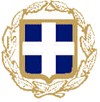                             	ΑΝΑΡΤΗΤΕΑ ΣΤΟ ∆ΙΑ∆ΙΚΤΥΟ ΕΛΛΗΝΙΚΗ ∆ΗΜΟΚΡΑΤΙΑ ΝΟΜΟΣ ΣΕΡΡΩΝ 	 ∆ΗΜΟΣ ΗΡΑΚΛΕΙΑΣ ---------------------- Ταχ. ∆/νση:  Πλ. Μπακογιάννη 2 	                                                        Ηράκλεια :26-10-2020Ταχ. Κώδικας: 62 400                                                                                                         Αριθµ. Πρωτ.:12205ΠΕΡΙΛΗΨΗ ΔΙΑΚΗΡΥΞΗΣΟ ΔΗΜΑΡΧΟΣ ΗΡΑΚΛΕΙΑΣΠΡΟΚΗΡΥΣΣΕΙΣυνοπτικό Διαγωνισμό με σφραγισμένες προσφορές για την «Προμήθεια τροφίμων του Δήμου Ηράκλειας και της Κ.Ε.Δ.Η. 2020-2021» συνολικού προϋπολογισμού 26.685,34€ συμπεριλαμβανομένου του ΦΠΑ (23.615,35€ πλέον ΦΠΑ 3.069,99€ ) για  χρονικό διάστημα από την υπογραφή της σύμβασης και για (1) ένα έτος  με δικαίωμα χρονικής παράτασης της σύμβασης για άλλους  (3) τρείς μήνες , εφόσον δεν καλυφθεί το ποσό της σύμβασης σύμφωνα με τους όρους και τις προϋποθέσεις της παρούσας Διακήρυξης . Κριτήριο για την ανάθεση της σύμβασης είναι  για α) τα είδη οπωροπωλείου (ομάδα 3) είναι το µεγαλύτερο ποσοστό έκπτωσης επί τοις εκατό (%) στη νόµιµα διαµορφούµενη κάθε φορά µέση τιµή λιανικής πώλησης του είδους την ηµέρα παράδοσης όπως αυτή προκύπτει από το εκδιδόµενο δελτίο πιστοποίησης τιµών της Υπηρεσίας Εµπορίου της οικείας Περιφέρειας σύµφωνα µε τις διατάξεις του άρθρου 13 του Ν.3438/2006.β) για τα υπόλοιπα είδη παντοπωλείου, είδη αρτοποιείου, και γαλακτοκοµικά (ομάδα 1,2 και 4)  η πλέον συμφέρουσα από οικονομική άποψη προσφορά ανά ομάδα αποκλειστικά μόνο βάσει τιμής (χαμηλότερη τιμή) όπως ορίζεται στο άρθρο 86 του Ν.4412/2016.   Οι ενδιαφερόμενοι μπορούν να υποβάλλουν προσφορά για μία ή περισσότερες ομάδες.Ο διαγωνισµός θα διεξαχθεί την  Πέμπτη 05/11/2020 και ώρα 10:30π.μ. (λήξη υποβολής προσφορών) στα γραφεία του ∆ήµου Ηράκλειας στην οδό Πλ. Μπακογιάννη 2 (αίθουσα ∆ηµοτικού Συµβουλίου ), ενώπιον της αρµόδιας Επιτροπής . Εγγύηση συµµετοχής στο διαγωνισµό  δεν απαιτείται. Ο ∆ήµος  και η Κ.Ε.Δ.Η.  διατηρούν  το δικαίωµα να µην εξαντλήσουν όλη την ποσότητα και αξία των προς προµήθεια ειδών εάν αυτό υπαγορεύουν οι ανάγκες τους. Για περισσότερες πληροφορίες, οι ενδιαφερόµενοι µπορούν να απευθύνονται κατά τις εργάσιµες ηµέρες και ώρες στα γραφεία του ∆ήµου Ηράκλειας , οδός Πλ. Μπακογιάννη 2,  ή στο τηλέφωνο 23253-50141.                                                                                                                               Ο  ΑΝΤΙΔΗΜΑΡΧΟΣ                                                                                                                                 ΧΑΒΑΛΕΣ ΔΗΜΗΤΡΙΟΣΠΑΡΑΡΤΗΜΑ 1ΕΝΤΥΠΟ ΟΙΚΟΝΟΜΙΚΗΣ ΠΡΟΣΦΟΡΑΣΓια την υπ’αρίθμ.πρωτ.: ……./….-…..-2020 διακήρυξη του Δήμου Ηράκλειας με τίτλο:«ΠΡΟΜΗΘΕΙΑ ΤΡΟΦΙΜΩΝ ΤΟΥ ΔΗΜΟΥ ΗΡΑΚΛΕΙΑΣ ΚΑΙ ΤΗΣ Κ.Ε.Δ.Η.  2020-2021»Συνολικού προϋπολογισμού 26.685,34€ (με ΦΠΑ).Προϋπολογισμός ομάδας:…………………….€ (με ΦΠΑ)ΕΚΤΕΛΕΣΗ	: ΣΥΝΟΠΤΙΚΟΣ  ΔΙΑΓΩΝΙΣΜΟΣΚΡΙΤΗΡΙΑ ΚΑΤΑΚΥΡΩΣΗΣ: Ποσοστό έκπτωσης επί τοις εκατό (%) στη νόµιµα διαµορφούµενη κάθε φορά µέση τιµή λιανικής πώλησης του είδους την ηµέρα παράδοσης όπως αυτή προκύπτει από το εκδιδόµενο δελτίο πιστοποίησης τιµών της Υπηρεσίας Εµπορίου της οικείας Περιφέρειας σύµφωνα µε τις διατάξεις του άρθρου 13 του Ν.3438/2006.ΟΜΑΔΑ …..: ………………………………………………….ΗΜΕΡΟΜΗΝΙΑ ………………………….Ο ΠΡΟΣΦΕΡΩΝ(σφραγίδα, υπογραφή)ΕΝΤΥΠΟ ΟΙΚΟΝΟΜΙΚΗΣ ΠΡΟΣΦΟΡΑΣΓια την υπ’αρίθμ.πρωτ.:……../….-…..-2020 διακήρυξη του Δήμου Ηράκλειας με τίτλο:«ΠΡΟΜΗΘΕΙΑ ΤΡΟΦΙΜΩΝ ΤΟΥ ΔΗΜΟΥ ΗΡΑΚΛΕΙΑΣ ΚΑΙ ΤΗΣ Κ.Ε.Δ.Η. 2020-2021»Συνολικού προϋπολογισμού 26.685,34€ (με ΦΠΑ).Προϋπολογισμός ομάδας:………………€ (με ΦΠΑ)ΕΚΤΕΛΕΣΗ	: ΣΥΝΟΠΤΙΚΟΣ  ΔΙΑΓΩΝΙΣΜΟΣΚΡΙΤΗΡΙΑ ΚΑΤΑΚΥΡΩΣΗΣ: Την πλέον συμφέρουσα από οικονομική άποψη προσφορά ανά ομάδα αποκλειστικά μόνο βάσει τιμής (χαμηλότερη τιμή) όπως ορίζεται στο άρθρο 86 του Ν.4412/2016.  ΟΜΑΔΑ ….: …………………………………………………..ΗΜΕΡΟΜΗΝΙΑ ………………………….Ο ΠΡΟΣΦΕΡΩΝ(σφραγίδα, υπογραφή)ΠΑΡΑΡΤΗΜΑ 2ΤΥΠΟΠΟΙΗΜΕΝΟ ΕΝΤΥΠΟ ΥΠΕΥΘΥΝΗΣ ΔΗΛΩΣΗΣ (TEΥΔ)[άρθρου 79 παρ. 4 ν. 4412/2016 (Α 147)]για διαδικασίες σύναψης δημόσιας σύμβασης κάτω των ορίων των οδηγιώνΜέρος Ι: Πληροφορίες σχετικά με την αναθέτουσα αρχή/αναθέτοντα φορέα  και τη διαδικασία ανάθεσηςΠαροχή πληροφοριών δημοσίευσης σε εθνικό επίπεδο, με τις οποίες είναι δυνατή η αδιαμφισβήτητη ταυτοποίηση της διαδικασίας σύναψης δημόσιας σύμβασης:ΟΛΕΣ ΟΙ ΥΠΟΛΟΙΠΕΣ ΠΛΗΡΟΦΟΡΙΕΣ ΣΕ ΚΑΘΕ ΕΝΟΤΗΤΑ ΤΟΥ ΤΕΥΔ ΘΑ ΠΡΕΠΕΙ ΝΑ ΣΥΜΠΛΗΡΩΘΟΥΝ ΑΠΟ ΤΟΝ ΟΙΚΟΝΟΜΙΚΟ ΦΟΡΕΑΜέρος II: Πληροφορίες σχετικά με τον οικονομικό φορέαΑ: Πληροφορίες σχετικά με τον οικονομικό φορέαΒ: Πληροφορίες σχετικά με τους νόμιμους εκπροσώπους του οικονομικού φορέαΚατά περίπτωση, αναφέρετε το όνομα και τη διεύθυνση του προσώπου ή των προσώπων που είναι αρμόδια/εξουσιοδοτημένα να εκπροσωπούν τον οικονομικό φορέα για τους σκοπούς της παρούσας διαδικασίας ανάθεσης δημόσιας σύμβασης:Γ: Πληροφορίες σχετικά με τη στήριξη στις ικανότητες άλλων ΦΟΡΕΩΝΕάν ναι, επισυνάψτε χωριστό έντυπο ΤΕΥΔ με τις πληροφορίες που απαιτούνται σύμφωνα με τις ενότητες Α και Β του παρόντος μέρους και σύμφωνα με το μέρος ΙΙΙ, για κάθε ένα από τους σχετικούς φορείς, δεόντως συμπληρωμένο και υπογεγραμμένο από τους νομίμους εκπροσώπους αυτών. Επισημαίνεται ότι θα πρέπει να περιλαμβάνονται επίσης το τεχνικό προσωπικό ή οι τεχνικές υπηρεσίες, είτε ανήκουν απευθείας στην επιχείρηση του οικονομικού φορέα είτε όχι, ιδίως οι υπεύθυνοι για τον έλεγχο της ποιότητας και, όταν πρόκειται για δημόσιες συμβάσεις έργων, το τεχνικό προσωπικό ή οι τεχνικές υπηρεσίες που θα έχει στη διάθεσή του ο οικονομικός φορέας για την εκτέλεση της σύμβασης. Εφόσον είναι σχετικές για την ειδική ικανότητα ή ικανότητες στις οποίες στηρίζεται ο οικονομικός φορέας, παρακαλείσθε να συμπεριλάβετε τις πληροφορίες που απαιτούνται σύμφωνα με τα μέρη IV και V για κάθε ένα από τους οικονομικούς φορείς.Δ: Πληροφορίες σχετικά με υπεργολάβους στην ικανότητα των οποίων δεν στηρίζεται ο οικονομικός φορέας(Η παρούσα ενότητα συμπληρώνεται μόνον εφόσον οι σχετικές πληροφορίες απαιτούνται ρητώς από την αναθέτουσα αρχή ή τον αναθέτοντα φορέα) Εάν η αναθέτουσα αρχή ή ο αναθέτων φορέας ζητούν ρητώς αυτές τις πληροφορίες (κατ' εφαρμογή του άρθρου 131 παρ. 5 ή εφόσον ο προσφέρων / υποψήφιος οικονομικός φορέας  προτίθεται να αναθέσει σε τρίτους υπό μορφή υπεργολαβίας τμήμα της σύμβασης που υπερβαίνει το ποσοστό του 30% της συνολικής αξίας της σύμβασης σύμφωνα με το άρθρο 131 παρ. 6 και 7, επιπλέον των πληροφοριών που προβλέπονται στην παρούσα ενότητα, παρακαλείσθε να παράσχετε τις πληροφορίες που απαιτούνται σύμφωνα με τις ενότητες Α και Β του παρόντος μέρους και σύμφωνα με το μέρος ΙΙΙ για κάθε υπεργολάβο (ή κατηγορία υπεργολάβων). Μέρος III: Λόγοι αποκλεισμούΑ: Λόγοι αποκλεισμού που σχετίζονται με ποινικές καταδίκεςΣτο άρθρο 73 παρ. 1 ορίζονται οι ακόλουθοι λόγοι αποκλεισμού:συμμετοχή σε εγκληματική οργάνωση·δωροδοκία,·απάτη·τρομοκρατικά εγκλήματα ή εγκλήματα συνδεόμενα με τρομοκρατικές δραστηριότητες·νομιμοποίηση εσόδων από παράνομες δραστηριότητες ή χρηματοδότηση της τρομοκρατίας·παιδική εργασία και άλλες μορφές εμπορίας ανθρώπων.       Β: Λόγοι αποκλεισμού λόγω παραβάσεων εργατικής νομοθεσίαςΓ: Λόγοι που σχετίζονται με την καταβολή φόρων ή εισφορών κοινωνικής ασφάλισης Μέρος IV: Κριτήρια επιλογήςΌσον αφορά τα κριτήρια επιλογής (ενότητα  ή ενότητες Α έως Δ του παρόντος μέρους), ο οικονομικός φορέας δηλώνει ότι: α: Γενική ένδειξη για όλα τα κριτήρια επιλογήςΟ οικονομικός φορέας πρέπει να συμπληρώσει αυτό το πεδίο μόνο στην περίπτωση που η αναθέτουσα αρχή ή ο αναθέτων φορέας έχει δηλώσει στη σχετική διακήρυξη ή στην πρόσκληση ή στα έγγραφα της σύμβασης που αναφέρονται στην διακήρυξη, ότι ο οικονομικός φορέας μπορεί να συμπληρώσει μόνο την Ενότητα a του Μέρους ΙV χωρίς να υποχρεούται να συμπληρώσει οποιαδήποτε άλλη ενότητα του Μέρους ΙV:Μέρος VI: Τελικές δηλώσειςΟ κάτωθι υπογεγραμμένος, δηλώνω επισήμως ότι τα στοιχεία που έχω αναφέρει σύμφωνα με τα μέρη Ι – IV ανωτέρω είναι ακριβή και ορθά και ότι έχω πλήρη επίγνωση των συνεπειών σε περίπτωση σοβαρών ψευδών δηλώσεων.Ο κάτωθι υπογεγραμμένος, δηλώνω επισήμως ότι είμαισε θέση, κατόπιν αιτήματος και χωρίς καθυστέρηση, να προσκομίσω τα πιστοποιητικά και τις λοιπές μορφές αποδεικτικών εγγράφων που αναφέρονται, εκτός εάν :α) η αναθέτουσα αρχή ή ο αναθέτων φορέας έχει τη δυνατότητα να λάβει τα σχετικά δικαιολογητικά απευθείας με πρόσβαση σε εθνική βάση δεδομένων σε οποιοδήποτε κράτος μέλος αυτή διατίθεται δωρεάν.β) η αναθέτουσα αρχή ή ο αναθέτων φορέας έχουν ήδη στην κατοχή τους τα σχετικά έγγραφα.Ο κάτωθι υπογεγραμμένος δίδω επισήμως τη συγκατάθεσή μου στον Δήμο Ηράκλειας προκειμένου να αποκτήσει πρόσβαση σε δικαιολογητικά των πληροφοριών τις οποίες έχω υποβάλλει στο Μέρος ΙΙ: Πληροφορίες σχετικά με τον οικονομικό φορέα , Μέρος ΙΙΙ: Λόγοι αποκλεισμού, Μέρος IV:κριτήρια επιλογής,του παρόντος Τυποποιημένου Εντύπου Υπεύθυνης Δήλώσης για τους σκοπούς του συνοπτικού διαγωνισμού για την προμήθεια τροφίμων του Δήμου Ηράκλειας και της Κ.Ε.Δ.Η 2020-2021.                               Ημερομηνία, τόπος και, όπου ζητείται ή είναι απαραίτητο, υπογραφή(-ές): [……]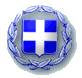 Ελληνική ΔημοκρατίαΝομός ΣερρώνΔήμος ΗράκλειαςΑρ. Μελέτης :03/2020Αρ.Πρωτ.:12206 /26-10-2020ΤΙΤΛΟΣ: «ΠΡΟΜΗΘΕΙΑ ΤΡΟΦΙΜΩΝ ΤΟΥ ΔΗΜΟΥ ΗΡΑΚΛΕΙΑΣ ΚΑΙ ΤΗΣ Κ.Ε.Δ.Η. 2020-2021»Ελληνική ΔημοκρατίαΝομός ΣερρώνΔήμος ΗράκλειαςΑρ. Μελέτης :03/2020Αρ.Πρωτ.:12206 /26-10-2020Χρηματοδότηση : ΔΗΜΟΤΙΚΟΙ ΠΟΡΟΙΕλληνική ΔημοκρατίαΝομός ΣερρώνΔήμος ΗράκλειαςΑρ. Μελέτης :03/2020Αρ.Πρωτ.:12206 /26-10-2020Προϋπολογισμός (με ΦΠΑ) «26.685,34€»(23.615,35€ πλέον ΦΠΑ 3.069,99€ )ΕπωνυμίαΔήμος ΗράκλειαςΤαχυδρομική διεύθυνσηΠλ. Μπακογιάννη 2ΠόληΗράκλειαΤαχυδρομικός Κωδικός62400Τηλέφωνο2325350141-142Ηλεκτρονικό Ταχυδρομείο info@dimosiraklias.grΑρμόδιος για πληροφορίεςΒλαχοπούλου ΦωτεινήΓενική Διεύθυνση στο διαδίκτυο  (URL)www.dimosiraklias.grΑ/Α ΕΙΔΟΣΜονάδα μέτρησηςΠοσότητασε λίτρα Τιμήσε €Συνολική Δαπάνη  €1ΓΑΛΑ ΦΡΕΣΚΟ ΠΑΣΤΕΡΙΩΜΕΝΟ ΕΛΛΗΝΙΚΟ ΕΝΟΣ (1) ΛΙΤΡΟΥΤΕΜΑΧΙΑ18.4801,06 €19.588,80€ΣΥΝΟΛΟ 19.588,80€ΦΠΑ 13%   2.546,54€ΤΕΛΙΚΟ ΣΥΝΟΛΟ22.135,34€ΠΕΡΙΓΡΑΦΗ ΕΙΔΟΥΣ ΠΡΟΜΗΘΕΙΑΣΜΟΝΑΔΑ ΜΕΤΡΗΣΗΣΠΟΣΟΤΗΤΑΤΙΜΗ ΜΟΝΑΔΟΣ   ΚΑΘΑΡΗ ΑΞΙΑΓΑΛΑ ΦΡΕΣΚΟ ΠΑΣΤΕΡΙΩΜΕΝΟ ΕΛΛΗΝΙΚΟ 1ltΤΕΜΑΧΙΟ1311,06138,86ΤΥΡΙ ΦΕΤΑ ΕΛΛΗΝΙΚΗ Π.Ο.Π. 1 κ.ΚΙΛΟ486,20297,60ΤΥΡΙ ΗΜΙΣΚΛΗΡΟ ΑΓΕΛΑΔΙΝΟ-ΚΑΣΕΡΙ 1κ.ΚΙΛΟ616,50396,50ΑΛΕΥΡΙ ΤΥΠΟΥ ΦΑΡΙΝΑ ΣΕ ΣΥΣΚΕΥΑΣΙΑ  0,5κ.ΤΕΜΑΧΙΟ590,7041,30ΑΛΕΥΡΙ ΓΙΑ ΟΛΕΣ ΤΙΣ ΧΡΗΣΕΙΣ ΣΕ ΣΥΣΚ. 1κ.ΤΕΜΑΧΙΟ130,9512,35ΣΙΜΙΓΔΑΛΙ ΨΙΛΟ ΣΕ ΣΥΣΚΕΥΑΣΙΑ  0,5κ.ΤΕΜΑΧΙΟ30,952,85ΑΥΓΑ ΜΕΣΑΙΑ ( 53- 63 gr)ΤΕΜΑΧΙΟ8340,20166,80ΜΕΛΙ ΑΝΘΕΩΝ ΕΓΧΩΡΙΟ ΣΕ ΣΥΣΚ. 450 grΤΕΜΑΧΙΟ162,5741,12ΑΛΑΤΙ ΘΑΛΑΣΣΙΝΟ ΙΩΔΙΟΥΧΟ ΨΙΛΟ ΣΥΣΚ. 1κ. ΤΕΜΑΧΙΟ50,713,55ΜΑΡΓΑΡΙΝΗ 250 grΤΕΜΑΧΙΟ1060,9095,40ΒΟΥΤΥΡΟ ΦΡΕΣΚΟ 250grΤΕΜΑΧΙΟ62,7016,20ΨΩΜΙ ΤΟΣΤ ΟΛΙΚΗΣ-ΣΥΣΚΕΥΑΣΙΑ 700 grΤΕΜΑΧΙΟ1541,35207,90ΖΑΧΑΡΗ-ΣΥΣΚΕΥΑΣΙΑ 1 κ.ΤΕΜΑΧΙΟ270,8522,95ΦΥΛΛΑ ΓΙΑ ΠΙΤΑ-ΣΥΣΚΕΥΑΣΙΑ 750grΤΕΜΑΧΙΟ582,80162,40ΔΗΜΗΤΡΙΑΚΑ ΟΛΙΚΗΣ ΑΛΕΣΗΣ (ΚΟΡΝ ΦΛΕΙΚΣ) ΣΕ ΔΙΑΦΟΡΕΣ ΓΕΥΣΕΙΣ- ΣΥΣΚ. 375 grΤΕΜΑΧΙΟ1161,85214,60ΞΥΔΙΤΕΜΑΧΙΟ40,502,00ΜΑΡΜΕΛΑΔΑ ΔΙΑΦΟΡΕΣ ΓΕΥΣΕΙΣ- ΣΥΣΚ. 450 grΤΕΜΑΧΙΟ471,2156,87ΤΑΧΙΝΙ ΜΕ ΜΕΛΙ-ΣΥΣΚΕΥΑΣΙΑ 350 grΤΕΜΑΧΙΟ343,75127,50ΜΠΕΙΚΙΝ ΠΑΟΥΝΤΕΡ ΦΑΚΕΛΑΚΙ 20 grΤΕΜΑΧΙΟ550,2513,75ΑΡΑΒΟΣΙΤΕΛΑΙΟ ΣΥΣΚΕΥΑΣΙΑ 1ltΤΕΜΑΧΙΟ231,8041,40ΣΥΝΟΛΟ 12.061,90ΣΤΡΟΓΓΥΛΟΠΟΙΗΣΗ0,04ΣΥΝΟΛΟ 22.061,94ΦΠΑ 13 %268,06ΣΥΝΟΛΙΚΟ ΠΟΣΟ ΜΕ ΦΠΑ2.330,00ΠΕΡΙΓΡΑΦΗ ΕΙΔΟΥΣ ΠΡΟΜΗΘΕΙΑΣΜΟΝΑΔΑ ΜΕΤΡΗΣΗΣΠΟΣΟΤΗΤΑΤΙΜΗ ΜΟΝΑΔΟΣ   ΚΑΘΑΡΗ ΑΞΙΑΜΠΑΝΑΝΕΣΚΙΛΟ1751,10192,50ΜΗΛΑΚΙΛΟ1111,77196,47ΜΑΝΤΑΡΙΝΙΑΚΙΛΟ581,0058,00ΑΧΛΑΔΙΑΚΙΛΟ401,6666,40ΠΟΡΤΟΚΑΛΙΑΚΙΛΟ221,4030,80ΚΑΡΠΟΥΖΙΚΙΛΟ580,3721,46ΣΤΑΦΥΛΙΑΚΙΛΟ201,3927,80ΝΕΚΤΑΡΙΝΙΑΚΙΛΟ241,4534,80ΣΥΝΟΛΟ 1628,23ΣΤΡΟΓΓΥΛΟΠΟΙΗΣΗ0,09ΣΥΝΟΛΟ 2628,32ΦΠΑ 13 %81,68ΣΥΝΟΛΙΚΟ ΠΟΣΟ ΜΕ ΦΠΑ710,00ΠΕΡΙΓΡΑΦΗ ΕΙΔΟΥΣ ΠΡΟΜΗΘΕΙΑΣΜΟΝΑΔΑ ΜΕΤΡΗΣΗΣΠΟΣΟΤΗΤΑΤΙΜΗ ΜΟΝΑΔΟΣ   ΚΑΘΑΡΗ ΑΞΙΑΨΩΜΙ ΦΡΕΣΚΟ ΟΛΙΚΗΣ ΑΛΕΣΗΣΤΕΜΑΧΙΟ710,7553,25ΚΟΥΛΟΥΡΙ ΣΟΥΣΑΜΕΝΙΟΤΕΜΑΧΙΟ6940,44305,36ΣΙΜΙΤΙΑΤΕΜΑΧΙΟ6930,44304,92ΑΗ ΒΑΣΙΛΑΚΙΑ   0,70γρΤΕΜΑΧΙΟ531,2063,60ΚΕΡΑΣΜΑΤΑ ΓΛΥΚΑ ΤΥΠΟΥ ΠΑΣΤΑΚΙΚΙΛΟ666,85452,10ΛΑΓΟΥΔΑΚΙΑ 0,70γρΤΕΜΑΧΙΟ601,2072,00ΜΕΛΟΜΑΚΑΡΟΝΑΚΙΛΟ146,0584,70ΣΥΝΟΛΟ 11.335,93ΣΤΡΟΓΓΥΛΟΠΟΙΗΣΗ0,36ΣΥΝΟΛΟ 21.336,29ΦΠΑ 13 %173,71ΣΥΝΟΛΙΚΟ ΠΟΣΟ ΜΕ ΦΠΑ1.510,00Τηλέφωνο:  2325 3 50141 Φαξ:           2325 3 50159 e-Mail:  info@dimosiraklias.gr web:  www.dimosiraklias.gr 	 	 Επιχείρηση:Έδρα	:Διεύθυνση	:Τηλέφωνο	:Φαξ	:ΠΕΡΙΓΡΑΦΗ ΕΙΔΟΥΣ ΠΡΟΜΗΘΕΙΑΣΜΟΝΑΔΑ ΜΕΤΡΗΣΗΣΠΟΣΟΤΗΤΑΠΡΟΣΦΕΡΟΜΕΝΟ ΠΟΣΟΣΤΟ ΕΚΠΤΩΣΗΣ ΕΠΙ ΤΗΣ ΕΚΑΤΟ (%) ΑΡΙΘΜΗΤΙΚΑΠΡΟΣΦΕΡΟΜΕΝΟ ΠΟΣΟΣΤΟ ΕΚΠΤΩΣΗΣ ΕΠΙ ΤΗΣ ΕΚΑΤΟ (%) ΟΛΟΓΡΑΦΩΣ………………………….…………………….………………………….……………………Επιχείρηση:Έδρα	:Διεύθυνση	:Τηλέφωνο	:Φαξ	:ΠΕΡΙΓΡΑΦΗ ΕΙΔΟΥΣ ΠΡΟΜΗΘΕΙΑΣΜΟΝΑΔΑ ΜΕΤΡΗΣΗΣΠΟΣΟΤΗΤΑΤΙΜΗ ΜΟΝΑΔΟΣΚΑΘΑΡΗ ΑΞΙΑ………………………….…………………….………………………….……………………ΣύνολοΣύνολοΦΠΑ ……….%ΦΠΑ ……….%ΣΥΝΟΛΙΚΟ ΠΟΣΟ ΜΕ ΦΠΑΣΥΝΟΛΙΚΟ ΠΟΣΟ ΜΕ ΦΠΑΑ: Ονομασία, διεύθυνση και στοιχεία επικοινωνίας της αναθέτουσας αρχής (αα)/ αναθέτοντα φορέα (αφ)- Ονομασία:Δήμος Ηράκλειας- Κωδικός  Αναθέτουσας Αρχής / Αναθέτοντα Φορέα ΚΗΜΔΗΣ :6108- Ταχυδρομική διεύθυνση / Πόλη / Ταχ. Κωδικός: Πλ.Μπακογιάννη 2-Ηράκλεια-62400 - Αρμόδιος για πληροφορίες: Βλαχοπούλου Φωτεινή- Τηλέφωνο: 2325350141- Ηλ. ταχυδρομείο: info@dimosiraklias.gr- Διεύθυνση στο Διαδίκτυο (διεύθυνση δικτυακού τόπου) (εάν υπάρχει): www.dimosiraklias.grΒ: Πληροφορίες σχετικά με τη διαδικασία σύναψης σύμβασης- Τίτλος ή σύντομη περιγραφή της δημόσιας σύμβασης (συμπεριλαμβανομένου του σχετικού CPV): Προμήθεια τροφίμων του Δήμου Ηράκλειας και της Κ.Ε.Δ.Η.Η 2020-2021 (CPV:15511100-4,15842400-6,15800000-6,15810000-9,15812200-5.)- Κωδικός στο ΚΗΜΔΗΣ: 6108- Η σύμβαση αναφέρεται σε έργα, προμήθειες, ή υπηρεσίες : Προμήθειες.- Εφόσον υφίστανται, ένδειξη ύπαρξης σχετικών τμημάτων : Tέσσερα (04)- Αριθμός αναφοράς που αποδίδεται στον φάκελο από την αναθέτουσα αρχή (εάν υπάρχει): -Στοιχεία αναγνώρισης:Απάντηση:Πλήρης Επωνυμία:[   ]Αριθμός φορολογικού μητρώου (ΑΦΜ):Εάν δεν υπάρχει ΑΦΜ στη χώρα εγκατάστασης του οικονομικού φορέα, αναφέρετε άλλον εθνικό αριθμό ταυτοποίησης, εφόσον απαιτείται και υπάρχει [   ]Ταχυδρομική διεύθυνση:[……]Αρμόδιος ή αρμόδιοι:Τηλέφωνο:Ηλ. ταχυδρομείο:Διεύθυνση στο Διαδίκτυο (διεύθυνση δικτυακού τόπου) (εάν υπάρχει):[……][……][……][……]Γενικές πληροφορίες:Απάντηση:Ο οικονομικός φορέας είναι πολύ μικρή, μικρή ή μεσαία επιχείρηση;Μόνο σε περίπτωση προμήθειας κατ᾽ αποκλειστικότητα, του άρθρου 20:ο οικονομικός φορέας είναι προστατευόμενο εργαστήριο, «κοινωνική επιχείρηση» ή προβλέπει την εκτέλεση συμβάσεων στο πλαίσιο προγραμμάτων προστατευόμενης απασχόλησης;Εάν ναι, ποιο είναι το αντίστοιχο ποσοστό των εργαζομένων με αναπηρία ή μειονεκτούντων εργαζομένων;Εφόσον απαιτείται, προσδιορίστε σε ποια κατηγορία ή κατηγορίες εργαζομένων με αναπηρία ή μειονεκτούντων εργαζομένων ανήκουν οι απασχολούμενοι.[] Ναι [] Όχι[...............][…...............][….]Κατά περίπτωση, ο οικονομικός φορέας είναι εγγεγραμμένος σε επίσημο κατάλογο/Μητρώο εγκεκριμένων οικονομικών φορέων ή διαθέτει ισοδύναμο πιστοποιητικό (π.χ. βάσει εθνικού συστήματος (προ)επιλογής);[] Ναι [] Όχι [] Άνευ αντικειμένουΕάν ναι:Απαντήστε στα υπόλοιπα τμήματα της παρούσας ενότητας, στην ενότητα Β και, όπου απαιτείται, στην ενότητα Γ του παρόντος μέρους, συμπληρώστε το μέρος V κατά περίπτωση, και σε κάθε περίπτωση συμπληρώστε και υπογράψτε το μέρος VI. α) Αναφέρετε την ονομασία του καταλόγου ή του πιστοποιητικού και τον σχετικό αριθμό εγγραφής ή πιστοποίησης, κατά περίπτωση:β) Εάν το πιστοποιητικό εγγραφής ή η πιστοποίηση διατίθεται ηλεκτρονικά, αναφέρετε:γ) Αναφέρετε τα δικαιολογητικά στα οποία βασίζεται η εγγραφή ή η πιστοποίηση και, κατά περίπτωση, την κατάταξη στον επίσημο κατάλογο:δ) Η εγγραφή ή η πιστοποίηση καλύπτει όλα τα απαιτούμενα κριτήρια επιλογής;Εάν όχι:Επιπροσθέτως, συμπληρώστε τις πληροφορίες που λείπουν στο μέρος IV, ενότητες Α, Β, Γ, ή Δ κατά περίπτωσηΜΟΝΟ εφόσον αυτό απαιτείται στη σχετική διακήρυξη ή στα έγγραφα της σύμβασης:ε) Ο οικονομικός φορέας θα είναι σε θέση να προσκομίσει βεβαίωση πληρωμής εισφορών κοινωνικής ασφάλισης και φόρων ή να παράσχει πληροφορίες που θα δίνουν τη δυνατότητα στην αναθέτουσα αρχή ή στον αναθέτοντα φορέα να τη λάβει απευθείας μέσω πρόσβασης σε εθνική βάση δεδομένων σε οποιοδήποτε κράτος μέλος αυτή διατίθεται δωρεάν;Εάν η σχετική τεκμηρίωση διατίθεται ηλεκτρονικά, αναφέρετε: α) [……]β) (διαδικτυακή διεύθυνση, αρχή ή φορέας έκδοσης, επακριβή στοιχεία αναφοράς των εγγράφων):[……][……][……][……]γ) [……]δ) [] Ναι [] Όχιε) [] Ναι [] Όχι(διαδικτυακή διεύθυνση, αρχή ή φορέας έκδοσης, επακριβή στοιχεία αναφοράς των εγγράφων):[……][……][……][……]Τρόπος συμμετοχής:Απάντηση:Ο οικονομικός φορέας συμμετέχει στη διαδικασία σύναψης δημόσιας σύμβασης από κοινού με άλλους;[] Ναι [] ΌχιΕάν ναι, μεριμνήστε για την υποβολή χωριστού εντύπου ΤΕΥΔ από τους άλλους εμπλεκόμενους οικονομικούς φορείς.Εάν ναι, μεριμνήστε για την υποβολή χωριστού εντύπου ΤΕΥΔ από τους άλλους εμπλεκόμενους οικονομικούς φορείς.Εάν ναι:α) Αναφέρετε τον ρόλο του οικονομικού φορέα στην ένωση ή κοινοπραξία   (επικεφαλής, υπεύθυνος για συγκεκριμένα καθήκοντα …):β) Προσδιορίστε τους άλλους οικονομικούς φορείς που συμμετέχουν από κοινού στη διαδικασία σύναψης δημόσιας σύμβασης:γ) Κατά περίπτωση, επωνυμία της συμμετέχουσας ένωσης ή κοινοπραξίας.α) [……]β) [……]γ) [……]ΤμήματαΑπάντηση:Κατά περίπτωση, αναφορά του τμήματος  ή των τμημάτων για τα οποία ο οικονομικός φορέας επιθυμεί να υποβάλει προσφορά.[   ]Εκπροσώπηση, εάν υπάρχει:Απάντηση:Ονοματεπώνυμοσυνοδευόμενο από την ημερομηνία και τον τόπο γέννησης εφόσον απαιτείται:[……][……]Θέση/Ενεργών υπό την ιδιότητα[……]Ταχυδρομική διεύθυνση:[……]Τηλέφωνο:[……]Ηλ. ταχυδρομείο:[……]Εάν χρειάζεται, δώστε λεπτομερή στοιχεία σχετικά με την εκπροσώπηση (τις μορφές της, την έκταση, τον σκοπό …):[……]Στήριξη:Απάντηση:Ο οικονομικός φορέας στηρίζεται στις ικανότητες άλλων οικονομικών φορέων προκειμένου να ανταποκριθεί στα κριτήρια επιλογής που καθορίζονται στο μέρος IV και στα (τυχόν) κριτήρια και κανόνες που καθορίζονται στο μέρος V κατωτέρω; []Ναι []ΌχιΥπεργολαβική ανάθεση :Απάντηση:Ο οικονομικός φορέας προτίθεται να αναθέσει οποιοδήποτε μέρος της σύμβασης σε τρίτους υπό μορφή υπεργολαβίας;[]Ναι []ΌχιΕάν ναι παραθέστε κατάλογο των προτεινόμενων υπεργολάβων και το ποσοστό της σύμβασης που θα αναλάβουν: […]Λόγοι που σχετίζονται με ποινικές καταδίκες:Απάντηση:Υπάρχει τελεσίδικη καταδικαστική απόφαση εις βάρος του οικονομικού φορέα ή οποιουδήποτε προσώπου το οποίο είναι μέλος του διοικητικού, διευθυντικού ή εποπτικού του οργάνου ή έχει εξουσία εκπροσώπησης, λήψης αποφάσεων ή ελέγχου σε αυτό για έναν από τους λόγους που παρατίθενται ανωτέρω (σημεία 1-6), ή καταδικαστική απόφαση η οποία έχει εκδοθεί πριν από πέντε έτη κατά το μέγιστο ή στην οποία έχει οριστεί απευθείας περίοδος αποκλεισμού που εξακολουθεί να ισχύει; [] Ναι [] ΌχιΕάν η σχετική τεκμηρίωση διατίθεται ηλεκτρονικά, αναφέρετε: (διαδικτυακή διεύθυνση, αρχή ή φορέας έκδοσης, επακριβή στοιχεία αναφοράς των εγγράφων):[……][……][……][……]Εάν ναι, αναφέρετε:α) Ημερομηνία της καταδικαστικής απόφασης προσδιορίζοντας ποιο από τα σημεία 1 έως 6 αφορά και τον λόγο ή τους λόγους της καταδίκης,β) Προσδιορίστε ποιος έχει καταδικαστεί [ ]·γ) Εάν ορίζεται απευθείας στην καταδικαστική απόφαση:α) Ημερομηνία:[   ], σημείο-(-α): [   ], λόγος(-οι):[   ]β) [……]γ) Διάρκεια της περιόδου αποκλεισμού [……] και σχετικό(-ά) σημείο(-α) [   ]Εάν η σχετική τεκμηρίωση διατίθεται ηλεκτρονικά, αναφέρετε: (διαδικτυακή διεύθυνση, αρχή ή φορέας έκδοσης, επακριβή στοιχεία αναφοράς των εγγράφων):[……][……][……][……]Σε περίπτωση καταδικαστικής απόφασης, ο οικονομικός φορέας έχει λάβει μέτρα που να αποδεικνύουν την αξιοπιστία του παρά την ύπαρξη σχετικού λόγου αποκλεισμού («αυτοκάθαρση»);[] Ναι [] Όχι Εάν ναι, περιγράψτε τα μέτρα που λήφθηκαν:[……]Παραβάσεις εργατικής νομοθεσίαςΑπάντηση:Ο οικονομικός φορέας έχει υποπέσει σε παραβάσεις εργατικής νομοθεσίας σύμφωνα με το άρθρο 73 παράγραφος 2 του Ν.4412/2016 (όπως έχει τροποποιηθεί και ισχύει με το άρθρο 39 του Ν.4488/2017);[] Ναι [] ΌχιΑρχή ή φορέας έκδοσης, επακριβή στοιχέια αναφοράς των εγγράφων:[……][……][……]Εάν ναι:Έχουν αποκτήσει τελεσίδικη και δεσμευτική ισχύ;[] Ναι [] ΌχιΠληρωμή φόρων ή εισφορών κοινωνικής ασφάλισης:Απάντηση:1) Ο οικονομικός φορέας έχει εκπληρώσει όλες τις υποχρεώσεις του όσον αφορά την πληρωμή φόρων ή εισφορών κοινωνικής ασφάλισης, στην Ελλάδα και στη χώρα στην οποία είναι τυχόν εγκατεστημένος ;[] Ναι [] Όχι [] Ναι [] Όχι Εάν όχι αναφέρετε: α) Χώρα ή κράτος μέλος για το οποίο πρόκειται:β) Ποιο είναι το σχετικό ποσό;γ)Πως διαπιστώθηκε η αθέτηση των υποχρεώσεων;1) Μέσω δικαστικής ή διοικητικής απόφασης;- Η εν λόγω απόφαση είναι τελεσίδικη και δεσμευτική;- Αναφέρατε την ημερομηνία καταδίκης ή έκδοσης απόφασης- Σε περίπτωση καταδικαστικής απόφασης, εφόσον ορίζεται απευθείας σε αυτήν, τη διάρκεια της περιόδου αποκλεισμού:2) Με άλλα μέσα; Διευκρινήστε:δ) Ο οικονομικός φορέας έχει εκπληρώσει τις υποχρεώσεις του είτε καταβάλλοντας τους φόρους ή τις εισφορές κοινωνικής ασφάλισης που οφείλει συμπεριλαμβανόμενων  κατά περίπτωση, των δεδουλευμένων τόκων ή των προστίμων, είτε υπαγόμενος σε δεσμευτικό διακανονισμό για την καταβολή τους ;Εάν η σχετική τεκμηρίωση όσον αφορά την καταβολή των φόρων ή εισφορών κοινωνικής ασφάλισης διατίθεται ηλεκτρονικά, αναφέρετε:(διαδικτυακή διεύθυνση, αρχή ή φορέας έκδοσης, επακριβή στοιχεία αναφοράς των εγγράφων):[……][……][……](διαδικτυακή διεύθυνση, αρχή ή φορέας έκδοσης, επακριβή στοιχεία αναφοράς των εγγράφων):[……][……][……]Εκπλήρωση όλων των απαιτούμενων κριτηρίων επιλογήςΑπάντησηΠληροί όλα τα απαιτούμενα κριτήρια επιλογής;[] Ναι [] Όχι